3.2  Provider Subsystem Online FunctionalityThe online functional groups of the Provider Subsystem are:Provider DetailProvider Report RequestMedicare CarrierMedicare Part D Provider DetailProvider Type/Specialty Cross ReferenceProvider Taxonomy/Type Cross Match Provider EFT AdministrationProvider Owner DetailProvider Manager/EmployeeEach of these is described in detail separately, beginning below. 3.2.1  Provider Detail Functional GroupThis functional group captures and displays the information that is required in order to enroll, maintain and review a provider.The following table presents the GOTO navigation capabilities for the functional group.  For each GOTO option in the functional group, the following information is identified: the subsystem and functional group navigated to when the GOTO option is selected, the window field used as the key field for the GOTO functional group, and the window name where the key field resides (if appropriate).The following windows are used by the Provider Detail functional group:Provider Selection Provider Name/AddressProvider EnrollmentProvider Medicare CarrierProvider License/CLIAProvider MiscellaneousProvider AffiliationsProvider InstitutionalProvider MC AffiliationsProvider ReviewNotesProvider OwnershipThe following data is displayed in the title bar of all windows (i.e., not on search/selection windows) in this functional group:Provider IDProvider Name OMNICAID MMIS PROVIDER SUBSYSTEMWINDOW SPECIFICATIONPROVIDER DETAIL FUNCTIONAL GROUPPROVIDER SELECTION WINDOW										 OMNICAID MMIS PROVIDER SUBSYSTEMWINDOW LAYOUTPROVIDER DETAIL FUNCTIONAL GROUPPROVIDER SELECTION WINDOW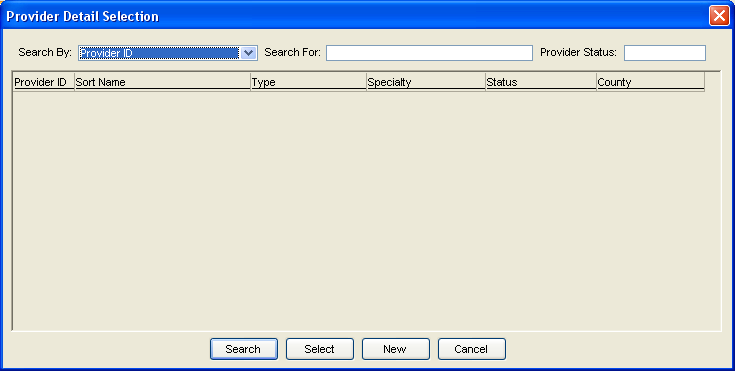  OMNICAID MMIS PROVIDER SUBSYSTEMWINDOW EXHIBITPROVIDER DETAIL FUNCTIONAL GROUPPROVIDER SELECTION WINDOWLEGEND:	For Prot and Req:	A = Always			For Std Edits:	D = Date Edit		V = Valid Value Edit						C = Conditionally				N = Numeric Edits	S = System Generated						N = Never     OMNICAID MMIS PROVIDER SUBSYSTEMWINDOW SPECIFICATIONPROVIDER DETAIL FUNCTIONAL GROUPNAME/ADDRESS TAB PAGE OMNICAID MMIS PROVIDER SUBSYSTEMWINDOW LAYOUTPROVIDER DETAIL FUNCTIONAL GROUPNAME/ADDRESS TAB PAGE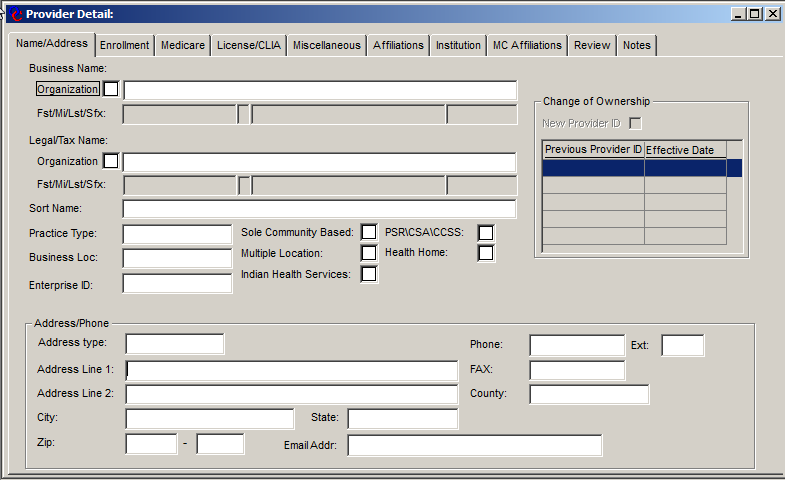 NEW MEXICO OMNICAID MMIS PROVIDER SUBSYSTEMWINDOW EXHIBITPROVIDER DETAIL FUNCTIONAL GROUPPROVIDER NAME/ADDRESS TAB PAGENotes:  Checking the New Provider Check box will cause a new set of windows to be presented for data entry, with the old provider number and the current date in the Previous Provider ID list box.If P_NAM_ORG_IND is checked, then this provider is treated as an organization and the name is entered in the 45 byte freeform box.  The name will be saved to P_NAM and P_LAST_NAM.  If P_NAM_ORG_IND is not checked then this provider is treated as an individual and the name is entered into the Fst/Mi/Lst/Sfx boxes.  These will be concatenated into P_NAM on the database.If P_DBA_ORG_IND is checked, then this provider is treated as an organization and the name is entered in the 45 byte freeform box.  The name will be saved to P_DBA_NAM and P_DBA_LAST_NAM.  If P_DBA_ORG_IND is not checked then this provider is treated as an individual and the name is entered into the Fst/Mi/Lst/Sfx boxes.  These will be concatenated into P_DBA_NAM on the database.If P_ZIP5_CD is changed, the new value is copied to all rows in Provider Details’ NPI records.Provider Names and Address Lines updates are scanned for punctuation and special characters.  When found, these characters are removed from the entry and are not saved to the database.The Provider name is checked for the following punctuation:, - comma; - semicolon: - colon' - single quote" - quoteThe  address 1 and address 2 fields are checked for the following punctuation: , - comma; - semicolon: - colon' - single quote" - quote. - period\ - back slash! – exclamation pointLEGEND:	For Prot and Req:	A = Always			For Std Edits:	D = Date Edit		V = Valid Value Edit						C = Conditionally				N = Numeric Edits	S = System Generated						N = Never     OMNICAID MMIS PROVIDER SUBSYSTEMWINDOW SPECIFICATIONPROVIDER DETAIL FUNCTIONAL GROUPENROLLMENT TAB PAGE  OMNICAID MMIS PROVIDER SUBSYSTEMWINDOW LAYOUTPROVIDER DETAIL FUNCTIONAL GROUPENROLLMENT TAB PAGE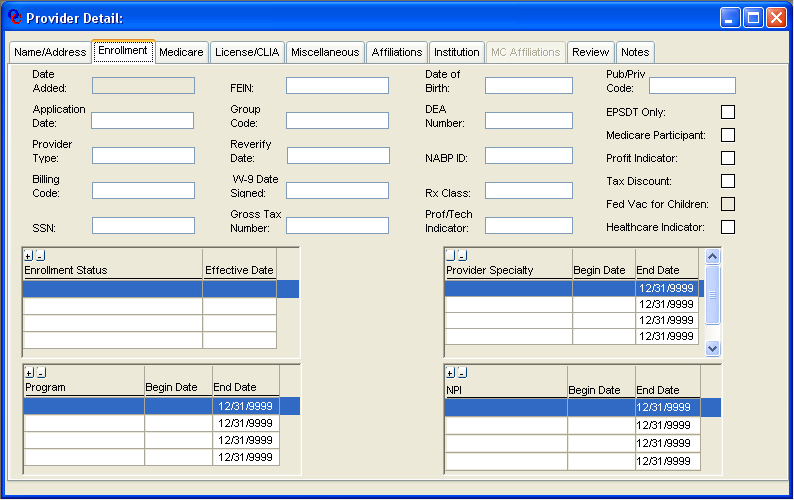  OMNICAID MMIS PROVIDER SUBSYSTEMWINDOW EXHIBITPROVIDER DETAIL FUNCTIONAL GROUPPROVIDER ENROLLMENT TAB PAGENotes:	If a provider types is 701, 702, 703, 704 and a Managed Care plan exists for that provider, the provider type cannot be changed, unless it is being changed to a  701, 702, 703 or 704.The enrollment status cannot be changed if the provider type is 701 thru 705 if they have a plan with an end date greater than the status effective date.Provider types 701 thru 705 must have a program of “MAD” only. Provider type 705 may not be changed if a Managed Care plan is open for that provider.Removed with Cenntennial Care.  This is now no longer applicable since Encounter Only providers demographic information can now be updated through online updates.DEA Number is validated for a length of 9, valid first and second characters, and a check digit.  The only valid entry for a dummy DEA Number is ‘AB9999998’.The Medicare Participant checkbox is not tied to the information on Medicare Tab.The list box for specialties will only display the specialties that are valid for the provider type entered.  If no specialties are valid, the specialty group box will be protected.NPI entries are validated for length (10) , NPI check digit and date overlap.  The same NPI cannot exist for two providers with the same tax ID or SSN, same provider type, same location zip code and same or overlapping effective dates.  In addition, the same NPI cannot exist under different tax IDs or SSNs with overlapping effective dates.When the Provider Status is changed to “terminated” (status 01, 02, 03, 04, 05, 06, 07, 08, 09, 10, 11, 12, or 13), the system sets current Provider NPI span End Date to equal the final date of the provider’s “Active” status (60) on the Enrollment tab in the Provider Detail window.  If the most current Provider NPI span End Date is not open-ended (not equal 12/31/9999), the system provides an informational message box which states, “NPI is already end dated and will not be systematically end dated.” The update will be saved without systematically updating the Provider NPI End Date.Provider Types 351, 352, and 353 may be any Prof/Tech Indicator code, but only these three provider types may be assigned ‘T’.  When nothing is entered in the field, the Prof/Tech Indicator code is defaulted to ‘T’, if the provider type is 351, 352, or 353, or to ‘P’ if the provider type is any other provider type.1) For new providers the Date of Birth is required if Practice Type equals Individual or Sole Proprietor 2) For existing providers the DOB is required if: A Practice Type is changed to Individual or Sole ProprietorB Practice Type is Individual or Sole Proprietor and change is made on the Enrollment tab.C If Practice Type is already Individual or Sole Proprietor and changes are made on any tab other than the Enrollment tab the DOB is not required.NPI Effective end date must be greater than or equal to any current active or pended Enrollment status.  If the NPI effective date is less that the most recent active or pended Enrollment status date, an error will be displayed to the user and they will not be able to save the update.__________________________________________________________________________________________________________________________LEGEND:	For Prot and Req:	A = Always			For Std Edits:	D = Date Edit		V = Valid Value Edit					C = Conditionally				N = Numeric Edits	S = System Generated					N = Never     OMNICAID MMIS PROVIDER SUBSYSTEMWINDOW SPECIFICATIONPROVIDER DETAIL FUNCTIONAL GROUPMEDICARE TAB PAGE OMNICAID MMIS PROVIDER SUBSYSTEMWINDOW LAYOUTPROVIDER DETAIL FUNCTIONAL GROUPMEDICARE TAB PAGE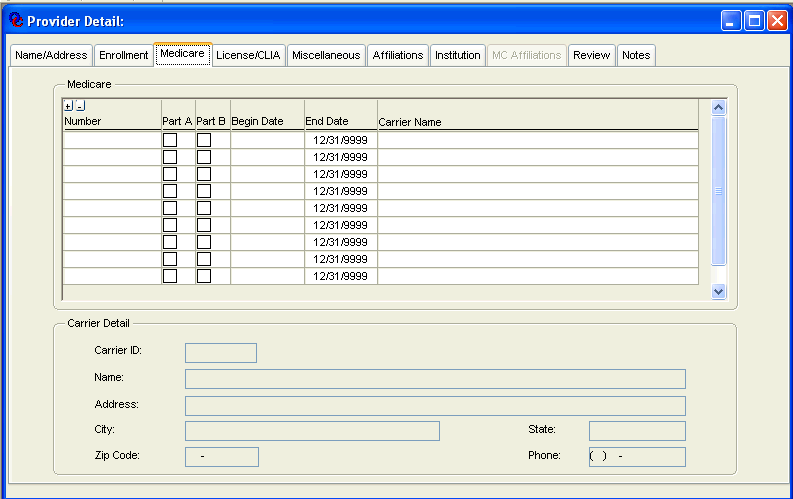  OMNICAID MMIS PROVIDER SUBSYSTEMWINDOW EXHIBITPROVIDER DETAIL FUNCTIONAL GROUPPROVIDER MEDICARE CARRIER TAB PAGE_______________________________________________________________________________________________________________________________LEGEND:	For Prot and Req:	A = Always			For Std Edits:	D = Date Edit		V = Valid Value Edit					C = Conditionally				N = Numeric Edits	S = System Generated							N = Never    OMNICAID MMIS PROVIDER SUBSYSTEMWINDOW SPECIFICATIONPROVIDER DETAIL FUNCTIONAL GROUPLICENSE/CLIA TAB PAGE OMNICAID MMIS PROVIDER SUBSYSTEMWINDOW LAYOUTPROVIDER DETAIL FUNCTIONAL GROUPLICENSE/CLIA TAB PAGE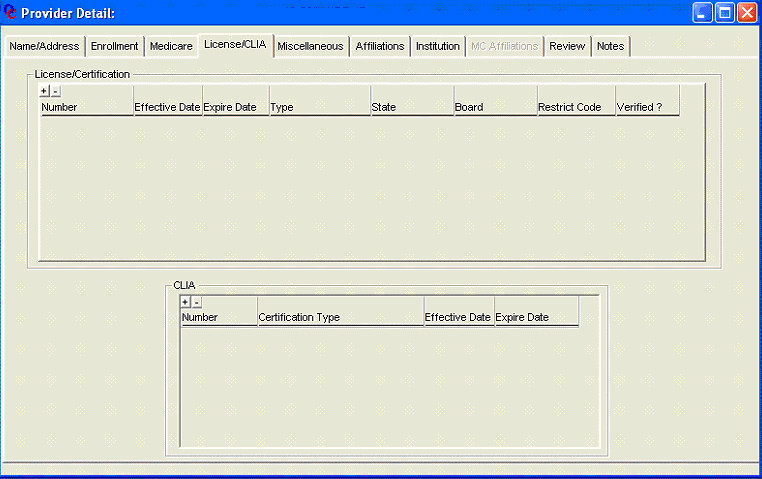  OMNICAID MMIS PROVIDER SUBSYSTEMWINDOW EXHIBITPROVIDER DETAIL FUNCTIONAL GROUPLICENSE/CLIA TAB PAGENotes:	The CLIA data can be entered manually.  Each month when the interface file is received, the data will be overlaid.  If one field in the CLIA group box is entered, all others must be entered.If Number, effective date, expire date, type, state or board is entered, all the other fields in this group must be entered._______________________________________________________________________________________________________________________________LEGEND:	For Prot and Req:	A = Always			For Std Edits:	D = Date Edit		V = Valid Value Edit					C = Conditionally				N = Numeric Edits	S = System Generated					N = Never     OMNICAID MMIS PROVIDER SUBSYSTEMWINDOW SPECIFICATIONPROVIDER DETAIL FUNCTIONAL GROUPMISCELLANEOUS TAB PAGE OMNICAID MMIS PROVIDER SUBSYSTEMWINDOW LAYOUTPROVIDER DETAIL FUNCTIONAL GROUPMISCELLANEOUS TAB PAGE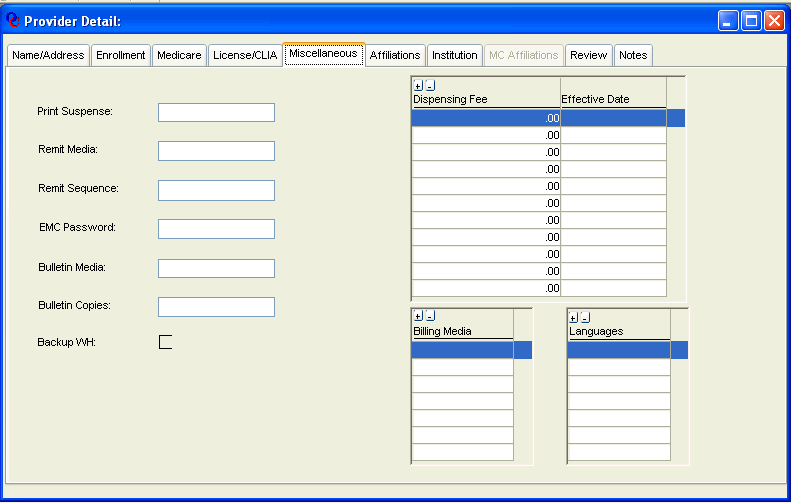  OMNICAID MMIS PROVIDER SUBSYSTEMWINDOW EXHIBITPROVIDER DETAIL FUNCTIONAL GROUPMISCELLANEOUS TAB PAGE________________________________________________________________________________________________________________________________LEGEND:	For Prot and Req:	A = Always			For Std Edits:	D = Date Edit		V = Valid Value Edit					C = Conditionally				N = Numeric Edits	S = System Generated					N = Never     OMNICAID MMIS PROVIDER SUBSYSTEMWINDOW SPECIFICATIONPROVIDER DETAIL FUNCTIONAL GROUPAFFILIATIONS TAB PAGE OMNICAID MMIS PROVIDER SUBSYSTEM WINDOW LAYOUTPROVIDER DETAIL FUNCTIONAL GROUPAFFILIATION TAB PAGE OMNICAID MMIS PROVIDER SUBSYSTEM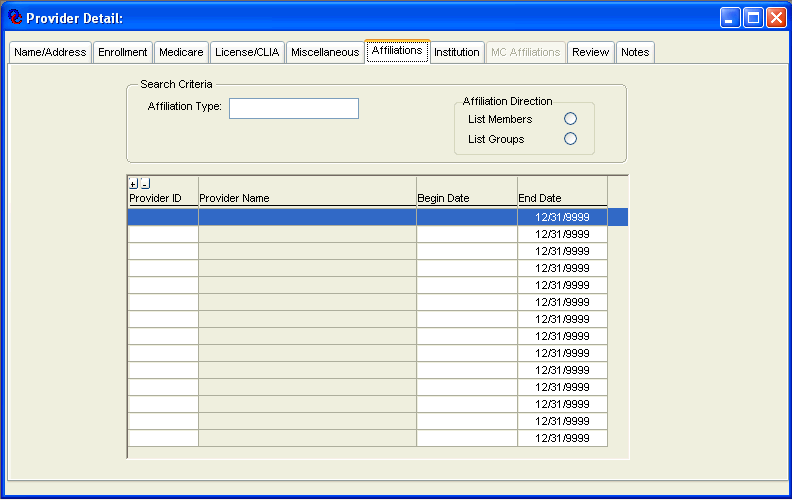 WINDOW EXHIBITPROVIDER DETAIL FUNCTIONAL GROUPAFFILIATIONS TAB PAGE________________________________________________________________________________________________________________________________LEGEND:	For Prot and Req:	A = Always			For Std Edits:	D = Date Edit		V = Valid Value Edit					C = Conditionally				N = Numeric Edits	S = System Generated					N = Never    									 OMNICAID MMIS PROVIDER SUBSYSTEMWINDOW SPECIFICATIONPROVIDER DETAIL FUNCTIONAL GROUPINSTITUTION TAB PAGE OMNICAID MMIS PROVIDER SUBSYSTEMWINDOW LAYOUTPROVIDER DETAIL FUNCTIONAL GROUPINSTITUTION TAB PAGE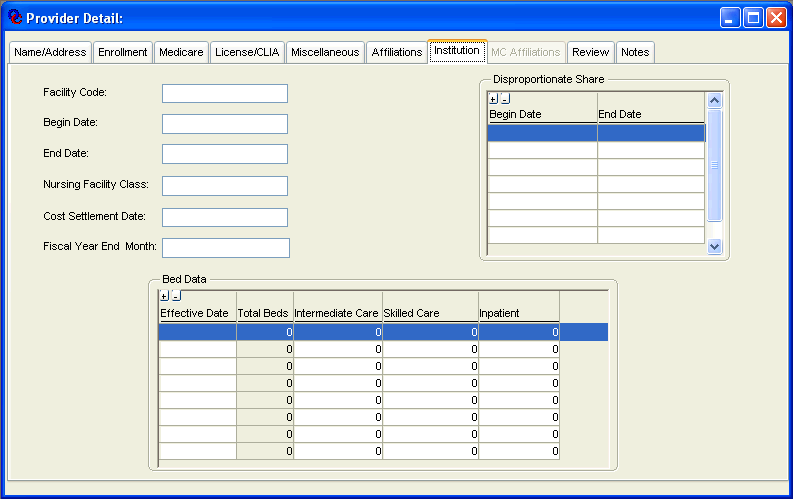  OMNICAID MMIS PROVIDER SUBSYSTEMWINDOW EXHIBITPROVIDER DETAIL FUNCTIONAL GROUPINSTITUTION TAB PAGENotes:	One of these fields must be filled in if bed effective date is entered.		_______________________________________________________________________________________________________________________LEGEND:	For Prot and Req:	A = Always			For Std Edits:	D = Date Edit		V = Valid Value Edit					C = Conditionally				N = Numeric Edits	S = System Generated					N = Never     OMNICAID MMIS PROVIDER SUBSYSTEMWINDOW SPECIFICATIONPROVIDER DETAIL FUNCTIONAL GROUPMC AFFILIATIONS TAB PAGE OMNICAID MMIS PROVIDER SUBSYSTEMWINDOW LAYOUTPROVIDER DETAIL FUNCTIONAL GROUPMC AFFILIATIONS TAB PAGE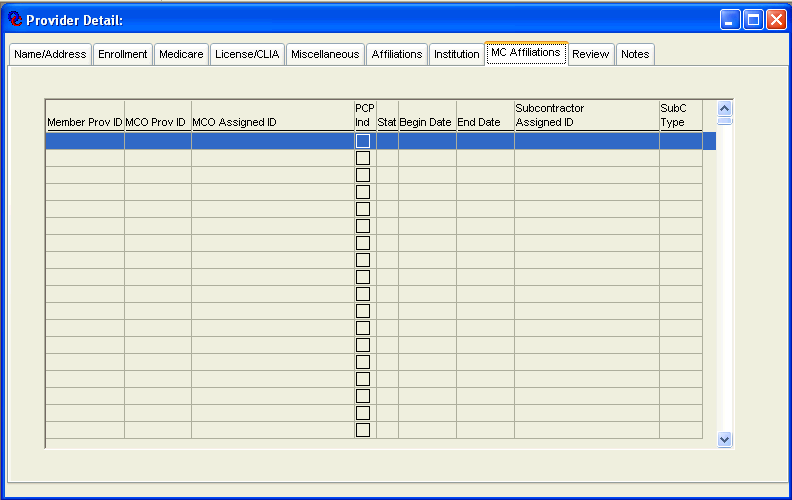  OMNICAID MMIS PROVIDER SUBSYSTEMWINDOW EXHIBITPROVIDER DETAIL FUNCTIONAL GROUPPROVIDER MC AFFLIATIONS TAB PAGE____________________________________________________________________________________________________________________________Notes:	If the Billing Code is not equal to ‘E’ or ‘M’, compare the entered MCO Provider ID to the values contained on System List 0501 (new System List to be added).  If the entered MCO Provider ID is not on the list, then then display error message, “Invalid Centennial Care MCO”  If the entered MCO Provider ID is on the list but has contract status dates not within the list effective dates, then display error message, “Invalid Centennial Care MCO”.

If the Billing Code is equal to ‘E’ or ‘M’ and the current Enrollment Status Code = ‘70’ and the Enrollment Status Effective Date is greater than ‘12/31/2013’, compare the entered MCO Provider ID to the values contained on System List 0501 (new System List to be added).  If the entered MCO Provider ID is not on the list, then then display error message, “Invalid Centennial Care MCO”  If the entered MCO Provider ID is on the list but has contract status dates not within the list effective dates, then display error message, “Invalid Centennial Care MCO”.	________________________________________________________________________________________________________________LEGEND:	For Prot and Req:	A = Always			For Std Edits:	D = Date Edit		V = Valid Value Edit					C = Conditionally				N = Numeric Edits	S = System Generated					N = Never     OMNICAID MMIS PROVIDER SUBSYSTEMWINDOW SPECIFICATIONPROVIDER DETAIL FUNCTIONAL GROUPREVIEW TAB PAGENEW MEXICO OMNICAID MMIS PROVIDER SUBSYSTEMWINDOW LAYOUTPROVIDER DETAILFUNCTIONAL GROUPREVIEW TAB PAGE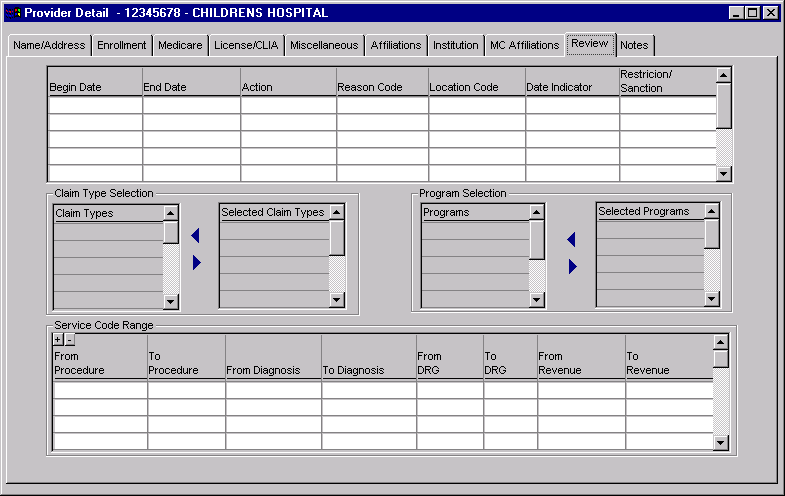  OMNICAID MMIS PROVIDER SUBSYSTEMWINDOW EXHIBITPROVIDER DETAIL FUNCTIONAL GROUPREVIEW TAB PAGENotes:One of these fields must be filled if the review begin date is entered:  Selected Claim Types,  Selected Programs, From Procedure, From Diagnosis, From DRG, From Revenue.  For complete diagnosis formatting rules refer to Chapter 6 Reference - 06D-2wind-A-Diagnosis Code Page Window-page 29ICD-9 diagnosis codes can only be entered if the Effective End Date is less than the ICD-10 Effective Date on System Parameter 5050.  ICD-10 diagnosis codes can only be selected if the Effective Start Date is on or after the ICD-10 Effective Date on System Parameter 5050.If ICD 09 diagnosis code entered and the end-date in the span is > the ICD-10 effective date maintained on System Parameter 5050, an error message is displayed and the entry is not saved.  If ICD 10 diagnosis code entered and the end-date in the span is < the ICD-10 effective date maintained on System Parameter 5050, an error message is displayed and the entry is not saved.  _______________________________________________________________________________________________________________________________LEGEND:	For Prot and Req:	A = Always			For Std Edits:	D = Date Edit		V = Valid Value Edit					C = Conditionally				N = Numeric Edits	S = System Generated					N = Never     OMNICAID MMIS PROVIDER SUBSYSTEMWINDOW SPECIFICATIONPROVIDER DETAIL FUNCTIONAL GROUPNOTES TAB PAGE OMNICAID MMIS PROVIDER SUBSYSTEMWINDOW LAYOUTPROVIDER DETAIL FUNCTIONAL GROUP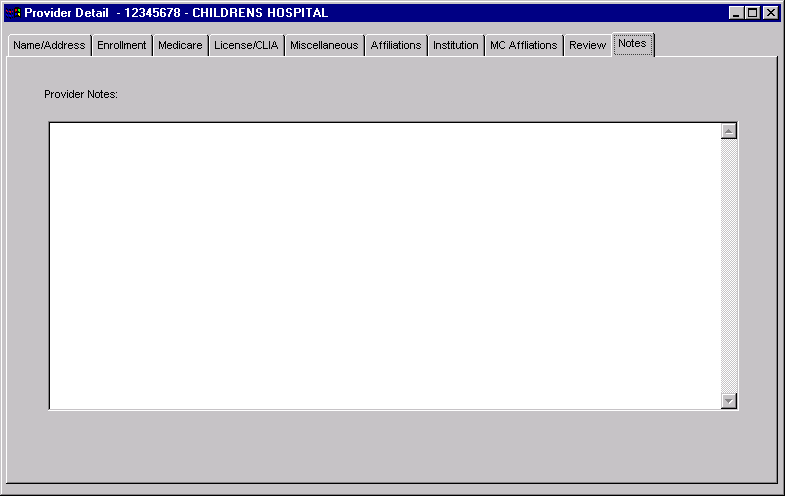 NOTES TAB PAGE OMNICAID MMIS PROVIDER SUBSYSTEMWINDOW EXHIBITPROVIDER DETAIL FUNCTIONAL GROUPNOTES TAB PAGE________________________________________________________________________________________________________________________________LEGEND:	For Prot and Req:	A = Always			For Std Edits:	D = Date Edit		V = Valid Value Edit					C = Conditionally				N = Numeric Edits	S = System Generated					N = NeverNEW MEXICO OMNICAID MMIS PROVIDER SUBSYSTEMWINDOW SPECIFICATIONPROVIDER DETAIL FUNCTIONAL GROUPOWNERSHIP TAB PAGE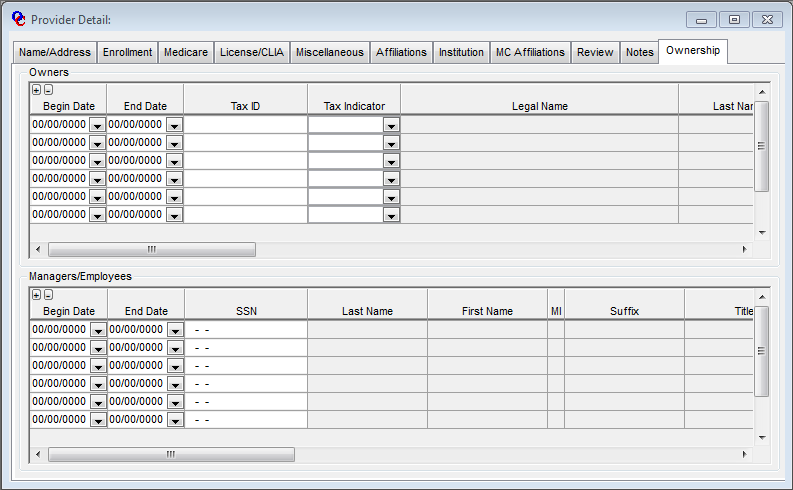 Notes:When Tax ID and Tax Indicator is entered, the system does an automatic lookup on the P_OWNEMP_INFO_TB table to see if the Tax ID exists. If the Tax ID does exist, the system automatically populates the remainder of the protected fields with the Owner information. If the Tax ID does not exist in the P_OWNEMP_INFO_TB table, the system posts an edit stating that the Tax ID does not exist.When Tax ID is entered, the system does an automatic lookup on the P_OWNEMP_INFO_TB table to see if the Tax ID exists. If the Tax ID does exist, the system automatically populates the remainder of the protected fields with the Owner information. If the Tax ID does not exist in the P_OWNEMP_INFO_TB table, the system posts an edit stating that the Tax ID does not exist.________________________________________________________________________________________________________________________________LEGEND:	For Prot and Req:	A = Always			For Std Edits:	D = Date Edit		V = Valid Value Edit					C = Conditionally				N = Numeric Edits	S = System Generated						N = Never3.2.2 Provider Report Request Functional GroupThis functional group captures information required to request a report and enter selection parameters and a sort sequence if appropriate.The following windows are used by the Report Request functional group:Provider Report Request SelectionProvider Report RequestProvider Report Request – 1Provider Report Request – 2 OMNICAID MMIS PROVIDER SUBSYSTEMWINDOW SPECIFICATIONPROVIDER REPORT REQUEST FUNCTIONAL GROUPPROVIDER REPORT REQUEST SELECTION WINDOW OMNICAID MMIS PROVIDER SUBSYSTEMWINDOW LAYOUTPROVIDER REPORT REQUEST FUNCTIONAL GROUPPROVIDER REPORT REQUEST SELECTION WINDOW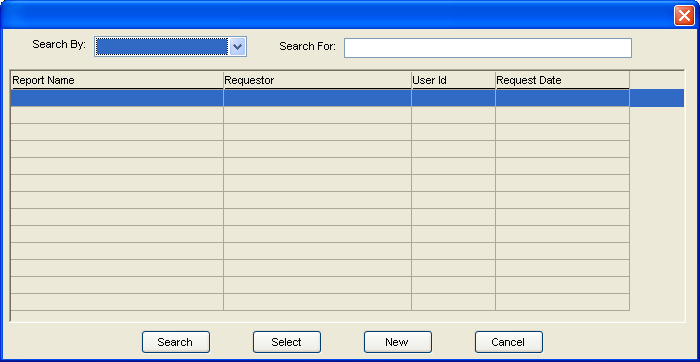  OMNICAID MMIS PROVIDER SUBSYSTEMWINDOW EXHIBITPROVIDER REPORT REQUEST FUNCTIONAL GROUPPROVIDER REPORT REQUEST SELECTION WINDOW_________________________________________________________________________________________________________________________________LEGEND:	For Prot and Req:	A = Always			For Std Edits:	D = Date Edit		V = Valid Value Edit						C = Conditionally				N = Numeric Edits	S = System Generated						N = Never    NEW MEXICO OMNICAID MMIS PROVIDER SUBSYSTEMWINDOW SPECIFICATIONPROVIDER REPORT REQUEST FUNCTIONAL GROUPREPORT SELECT TAB PAGE OMNICAID MMIS PROVIDER SUBSYSTEMWINDOW LAYOUTPROVIDER REPORT REQUEST FUNCTIONAL GROUPREPORT SELECT TAB PAGE OMNICAID MMIS PROVIDER SUBSYSTEM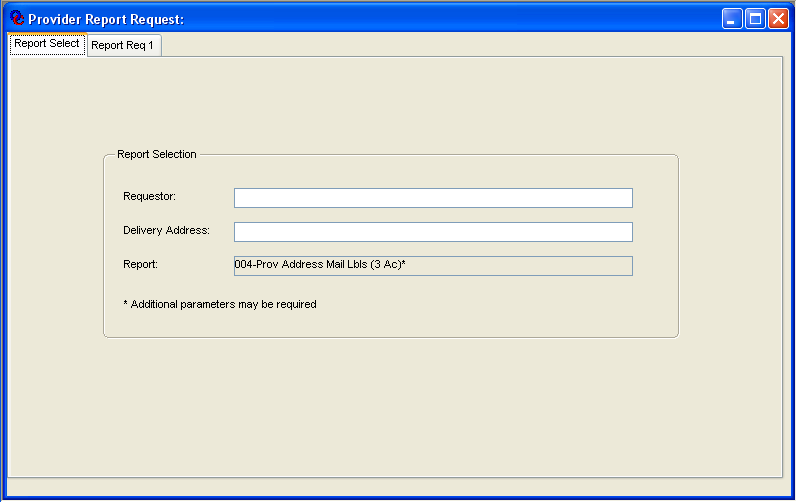 WINDOW EXHIBITPROVIDER REPORT REQUEST FUNCTIONAL GROUPPROVIDER REPORT REQUEST TAB PAGE_________________________________________________________________________________________________________________________________LEGEND:	For Prot and Req:	A = Always			For Std Edits:	D = Date Edit		V = Valid Value Edit						C = Conditionally				N = Numeric Edits	S = System Generated						N = Never     OMNICAID MMIS PROVIDER SUBSYSTEMWINDOW SPECIFICATIONPROVIDER REPORT REQUEST FUNCTIONAL GROUPREPORT REQUEST 1 TAB PAGE OMNICAID MMIS PROVIDER SUBSYSTEMWINDOW LAYOUTPROVIDER REPORT REQUEST FUNCTIONAL GROUPREPORT REQUEST 1 TAB PAGE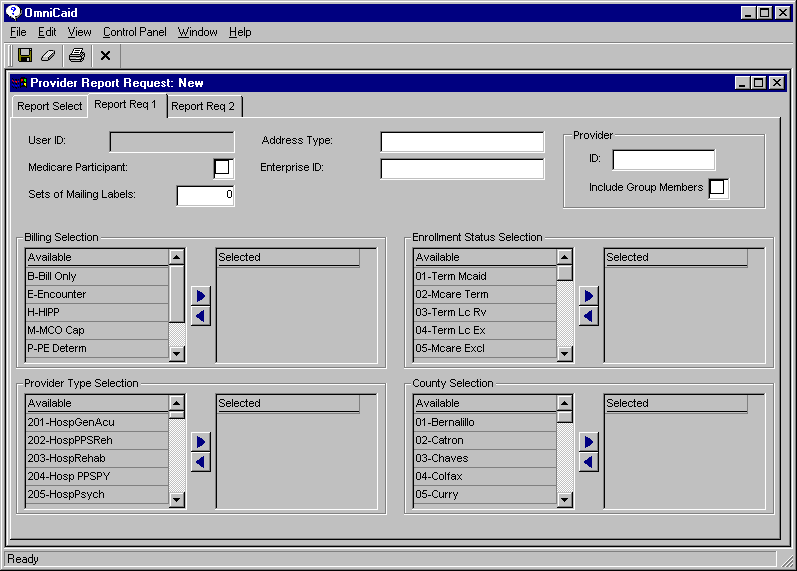  OMNICAID MMIS PROVIDER SUBSYSTEMWINDOW EXHIBITPROVIDER REPORT REQUEST FUNCTIONAL GROUPREPORT REQUEST 1 TAB PAGE Notes:If Provider ID is entered, Billing, Enrollment Status, Provider Type, County, Specialty, and Major Program may not be selected. If the Provider ID represents an MCO or a group, billing agent or association having affiliated, the user can choose if they want reports to be produced for members.    _______________________________________________________________________________________________________________________________LEGEND:	For Prot and Req:	A = Always			For Std Edits:	D = Date Edit		V = Valid Value Edit						C = Conditionally				N = Numeric Edits	S = System Generated						N = Never     OMNICAID MMIS PROVIDER SUBSYSTEMWINDOW SPECIFICATIONPROVIDER REPORT REQUEST FUNCTIONAL GROUPREPORT REQUEST 2 TAB PAGE OMNICAID MMIS PROVIDER SUBSYSTEMWINDOW EXHIBITPROVIDER REPORT REQUEST FUNCTIONAL GROUPREPORT REQUEST 2 TAB PAGE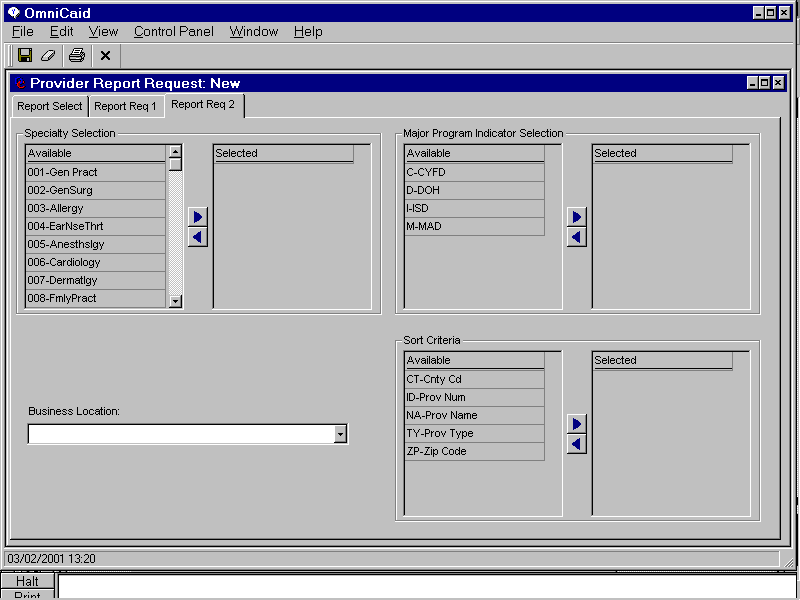  OMNICAID MMIS PROVIDER SUBSYSTEMWINDOW EXHIBITPROVIDER REPORT REQUEST FUNCTIONAL GROUPREPORT REQUEST 2 TAB PAGELEGEND:	For Prot and Req:	A = Always			For Std Edits:	D = Date Edit		V = Valid Value Edit						C = Conditionally				N = Numeric Edits	S = System Generated						N = Never    3.2.3 Medicare Carrier Functional GroupThis functional group captures Medicare Carrier information.There are no GOTO navigation capabilities for the functional group.  The following windows are used by the Medicare Carrier functional group:Provider Medicare Carrier SelectionProvider Medicare Carrier DetailMedicare Part D Provider Detail OMNICAID MMIS PROVIDER SUBSYSTEMWINDOW SPECIFICATIONPROVIDER MEDICARE CARRIER FUNCTIONAL GROUPPROVIDER MEDICARE CARRIER SELECTION WINDOW OMNICAID MMIS PROVIDER SUBSYSTEMWINDOW LAYOUTPROVIDER MEDICARE CARRIER FUNCTIONAL GROUPPROVIDER MEDICARE CARRIER SELECTION WINDOW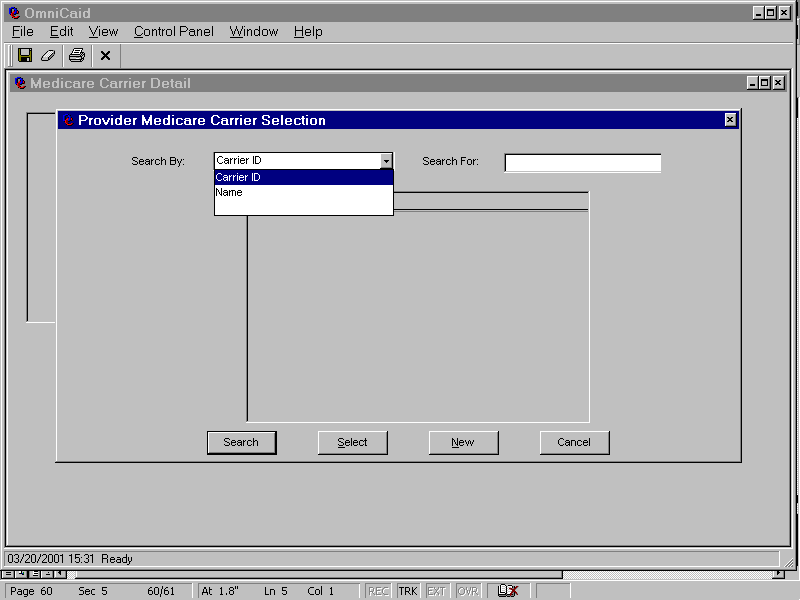  OMNICAID MMIS PROVIDER SUBSYSTEMWINDOW EXHIBITPROVIDER MEDICARE CARRIER FUNCTIONAL GROUPPROVIDER MEDICARE CARRIER	SELECTION WINDOW_______________________________________________________________________________________________________________________________LEGEND:	For Prot and Req:	A = Always			For Std Edits:	D = Date Edit		V = Valid Value Edit						C = Conditionally				N = Numeric Edits	S = System Generated						N = Never    
 OMNICAID MMIS PROVIDER SUBSYSTEMWINDOW SPECIFICATIONPROVIDER MEDICARE CARRIER FUNCTIONAL GROUPMEDICARE CARRIER DETAIL OMNICAID MMIS PROVIDER SUBSYSTEMWINDOW LAYOUTPROVIDER MEDICARE CARRIER FUNCTIONAL GROUPMEDICATE CARRIER DETAIL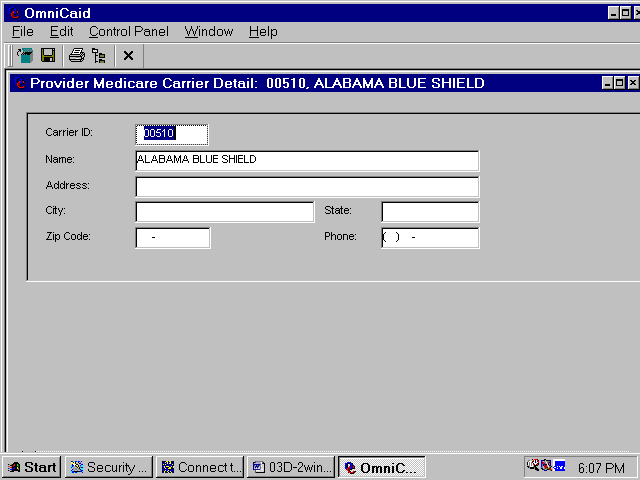  OMNICAID MMIS PROVIDER SUBSYSTEMWINDOW EXHIBITPROVIDER MEDICARE CARRIER FUNCTIONAL GROUPMEDICARE CARRIER DETAIL_______________________________________________________________________________________________________________________________LEGEND:	For Prot and Req:	A = Always			For Std Edits:	D = Date Edit		V = Valid Value Edit						C = Conditionally				N = Numeric Edits	S = System Generated						N = Never     OMNICAID MMIS PROVIDER SUBSYSTEMWINDOW SPECIFICATIONPROVIDER MEDICARE CARRIER FUNCTIONAL GROUPPROVIDER MEDICARE PART D CARRIER SELECTION WINDOW OMNICAID MMIS PROVIDER SUBSYSTEMWINDOW LAYOUTPROVIDER MEDICARE CARRIER FUNCTIONAL GROUPPROVIDER MEDICARE PART D CARRIER SELECTION WINDOW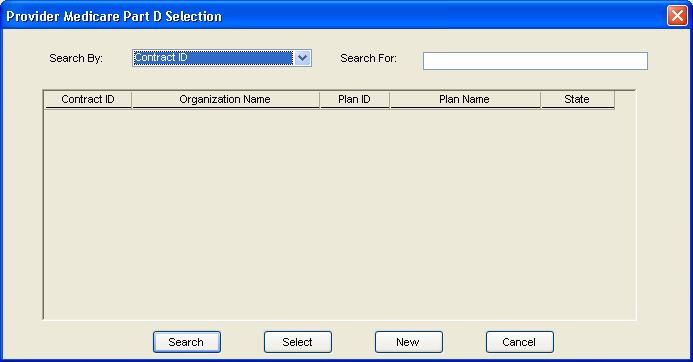  OMNICAID MMIS PROVIDER SUBSYSTEMWINDOW EXHIBITPROVIDER MEDICARE CARRIER FUNCTIONAL GROUPPROVIDER MEDICARE PART D CARRIER SELECTION WINDOW_______________________________________________________________________________________________________________________________LEGEND:	For Prot and Req:	A = Always			For Std Edits:	D = Date Edit		V = Valid Value Edit						C = Conditionally				N = Numeric Edits	S = System Generated						N = Never     OMNICAID MMIS PROVIDER SUBSYSTEMWINDOW SPECIFICATIONPROVIDER MEDICARE CARRIER FUNCTIONAL GROUPMEDICARE PART D CARRIER DETAIL OMNICAID MMIS PROVIDER SUBSYSTEMWINDOW LAYOUTPROVIDER MEDICARE CARRIER FUNCTIONAL GROUPMEDICARE PART D CARRIER DETAIL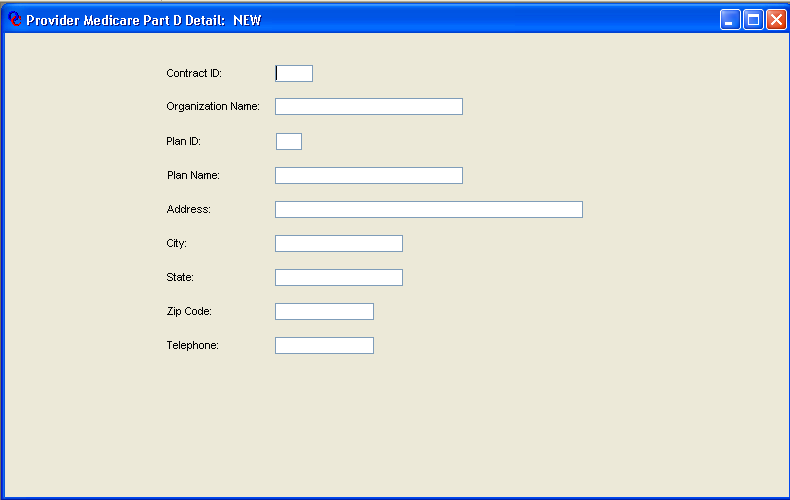  OMNICAID MMIS PROVIDER SUBSYSTEMWINDOW EXHIBITPROVIDER MEDICARE CARRIER FUNCTIONAL GROUPMEDICARE PART D CARRIER DETAIL_______________________________________________________________________________________________________________________________LEGEND:	For Prot and Req:	A = Always			For Std Edits:	D = Date Edit		V = Valid Value Edit						C = Conditionally				N = Numeric Edits	S = System Generated						N = Never    3.2.4 Provider Type/Specialty Cross Reference Functional GroupThis functional group captures and displays Provider Type/Specialty Cross Reference information.There are no GOTO navigation capabilities for the functional group.  The following windows are used by the Provider Type/Specialty Cross Reference functional group:Provider Type/Specialty Cross Reference OMNICAID MMIS PROVIDER SUBSYSTEMWINDOW SPECIFICATIONPROVIDER TYPE/SPECIALTY CROSS REFERENCE FUNCTIONAL GROUPPROVIDER TYPE/SPECIALTY CROSS REFERENCE WINDOW OMNICAID MMIS PROVIDER SUBSYSTEMWINDOW SPECIFICATIONPROVIDER TYPE/SPECIALTY CROSS REFERENCE FUNCTIONAL GROUPPROVIDER TYPE/SPECIALTY CROSS REFERENCE WINDOW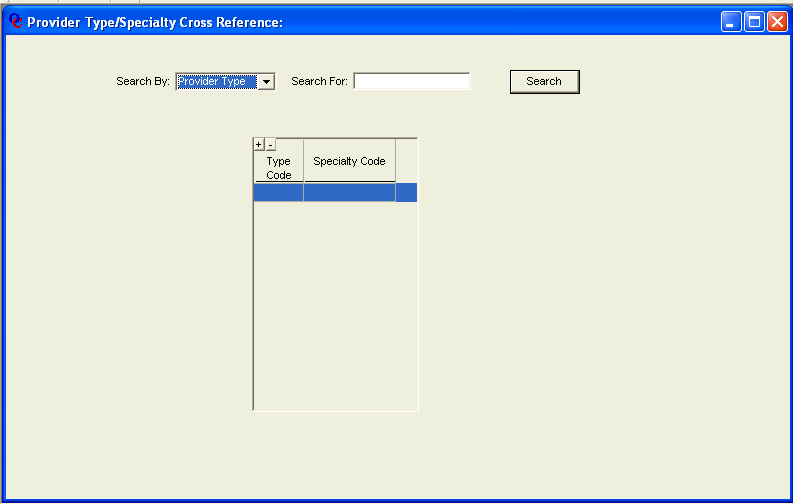 NEW MEXICO OMNICAID MMIS PROVIDER SUBSYSTEMWINDOW EXHIBITPROVIDER TYPE/SPECIALTY CROSS REFERENCE FUNCTIONAL GROUPPROVIDER TYPE/SPECIALTY CROSS REFERENCE WINDOW_______________________________________________________________________________________________________________________________LEGEND:	For Prot and Req:	A = Always			For Std Edits:	D = Date Edit		V = Valid Value Edit						C = Conditionally				N = Numeric Edits	S = System Generated						N = Never    3.2.5 Provider Taxonomy Cross Match Functional GroupThis functional group captures and displays Provider Taxonomy Cross Match information.There are no GOTO navigation capabilities for the functional group.  The following windows are used by the Provider Taxonomy Cross Match functional group:Provider Taxonomy Cross Match OMNICAID MMIS PROVIDER SUBSYSTEMWINDOW SPECIFICATIONPROVIDER TAXONOMY CROSS MATCH FUNCTIONAL GROUPPROVIDER TAXONOMY CROSS MATCH WINDOW OMNICAID MMIS PROVIDER SUBSYSTEMWINDOW SPECIFICATIONPROVIDER TAXONOMY CROSS MATCH FUNCTIONAL GROUPPROVIDER TAXONOMY CROSS MATCH WINDOW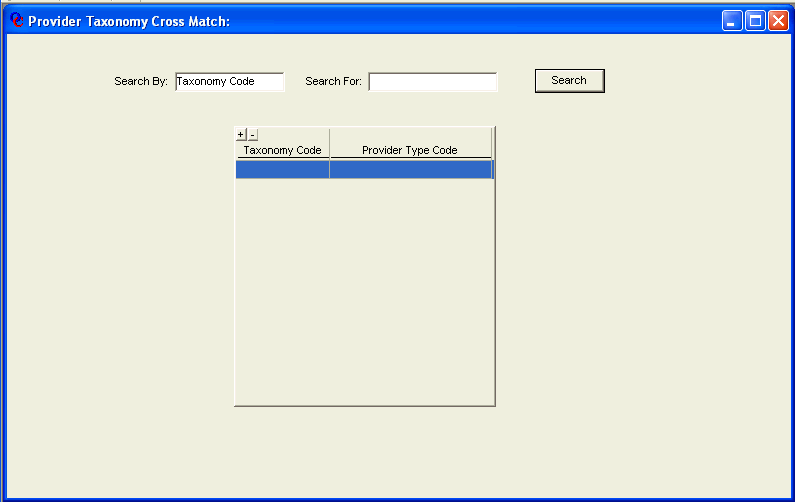  OMNICAID MMIS PROVIDER SUBSYSTEMWINDOW EXHIBITPROVIDER TAXONOMY CROSS MATCH FUNCTIONAL GROUPPROVIDER TAXONOMY CROSS MATCH WINDOW_______________________________________________________________________________________________________________________________LEGEND:	For Prot and Req:	A = Always			For Std Edits:	D = Date Edit		V = Valid Value Edit						C = Conditionally				N = Numeric Edits	S = System Generated						N = Never    3.2.6 Provider EFT Administration Functional GroupThis functional group captures and displays the information that is required in order to process electronic fund transfers to a provider.The following table presents the GOTO navigation capabilities for the functional group.  For each GOTO option in the functional group, the following information is identified: the subsystem and functional group navigated to when the GOTO option is selected, the window field used as the key field for the GOTO functional group, and the window name where the key field resides (if appropriate).The following windows are used by the Provider EFT Administration functional group:Provider EFT Administration SelectionProvider EFT Administration OMNICAID MMIS PROVIDER SUBSYSTEMWINDOW SPECIFICATIONPROVIDER EFT ADMINISTRATION FUNCTIONAL GROUPPROVIDER EFT ADMINISTRATION SELECTION WINDOW OMNICAID MMIS PROVIDER SUBSYSTEMWINDOW SPECIFICATIONPROVIDER EFT ADMINISTRATION  FUNCTIONAL GROUPPROVIDER EFT ADMINISTRATION SELECTION WINDOW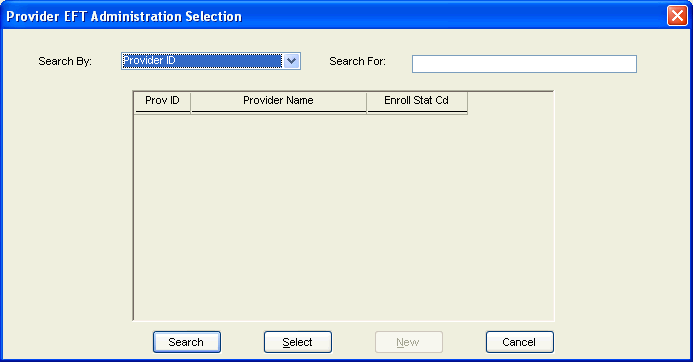  OMNICAID MMIS PROVIDER SUBSYSTEMWINDOW EXHIBITPROVIDER EFT ADMINISTRATION  FUNCTIONAL GROUPPROVIDER EFT ADMINISTRATION SELECTION WINDOW_______________________________________________________________________________________________________________________________LEGEND:	For Prot and Req:	A = Always			For Std Edits:	D = Date Edit		V = Valid Value Edit						C = Conditionally				N = Numeric Edits	S = System Generated						N = Never     OMNICAID MMIS PROVIDER SUBSYSTEMWINDOW SPECIFICATIONPROVIDER EFT ADMINISTRATION FUNCTIONAL GROUPPROVIDER EFT ADMINISTRATION WINDOW OMNICAID MMIS PROVIDER SUBSYSTEMWINDOW SPECIFICATIONPROVIDER EFT ADMINISTRATION  FUNCTIONAL GROUPPROVIDER EFT ADMINISTRATION WINDOW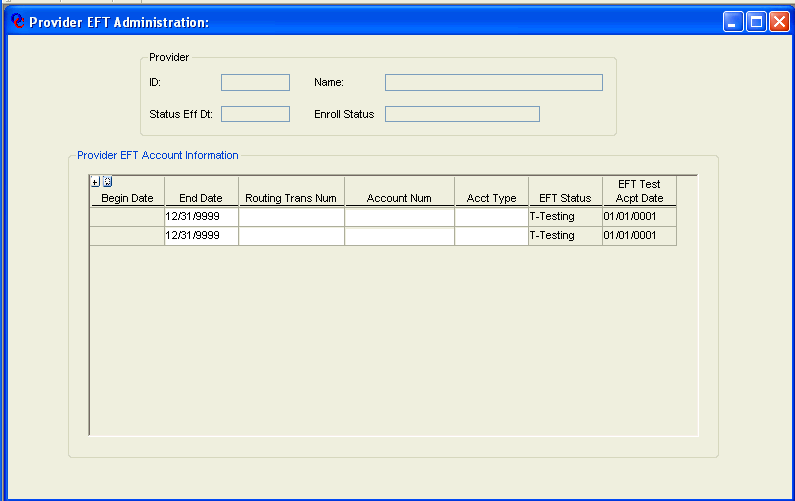  OMNICAID MMIS PROVIDER SUBSYSTEMWINDOW EXHIBITPROVIDER EFT ADMINISTRATION  FUNCTIONAL GROUPPROVIDER EFT ADMINISTRATION WINDOW_______________________________________________________________________________________________________________________________LEGEND:	For Prot and Req:	A = Always			For Std Edits:	D = Date Edit		V = Valid Value Edit						C = Conditionally				N = Numeric Edits	S = System Generated						N = Never    3.2.7 Provider Owner Detail Functional GroupThis functional group captures and displays the provider owner information that is required in order to associate certain owners with certain providers.The following windows are used by the Provider Owner Detail functional group:Provider Owner Selection Provider Owner DetailNEW MEXICO OMNICAID MMIS PROVIDER SUBSYSTEMWINDOW SPECIFICATIONPROVIDER OWNER DETAIL FUNCTIONAL GROUPPROVIDER OWNER SELECTION WINDOWNEW MEXICO OMNICAID MMIS PROVIDER SUBSYSTEMWINDOW SPECIFICATIONPROVIDER OWNER DETAIL FUNCTIONAL GROUPPROVIDER OWNER SELECTION WINDOW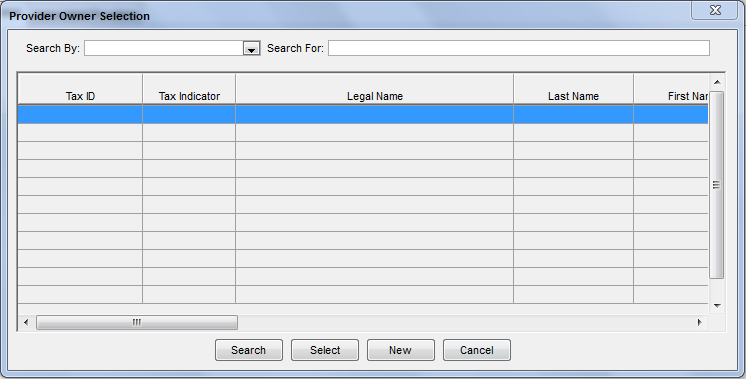 NEW MEXICO OMNICAID MMIS PROVIDER SUBSYSTEMWINDOW SPECIFICATIONPROVIDER OWNER DETAIL FUNCTIONAL GROUPPROVIDER OWNER SELECTION WINDOW_______________________________________________________________________________________________________________________________LEGEND:	For Prot and Req:	A = Always			For Std Edits:	D = Date Edit		V = Valid Value Edit						C = Conditionally				N = Numeric Edits	S = System Generated						N = NeverNEW MEXICO OMNICAID MMIS PROVIDER SUBSYSTEMWINDOW SPECIFICATIONPROVIDER OWNER DETAIL FUNCTIONAL GROUPDETAIL TAB PAGENEW MEXICO OMNICAID MMIS PROVIDER SUBSYSTEMWINDOW SPECIFICATIONPROVIDER OWNER DETAIL FUNCTIONAL GROUPDETAIL TAB PAGE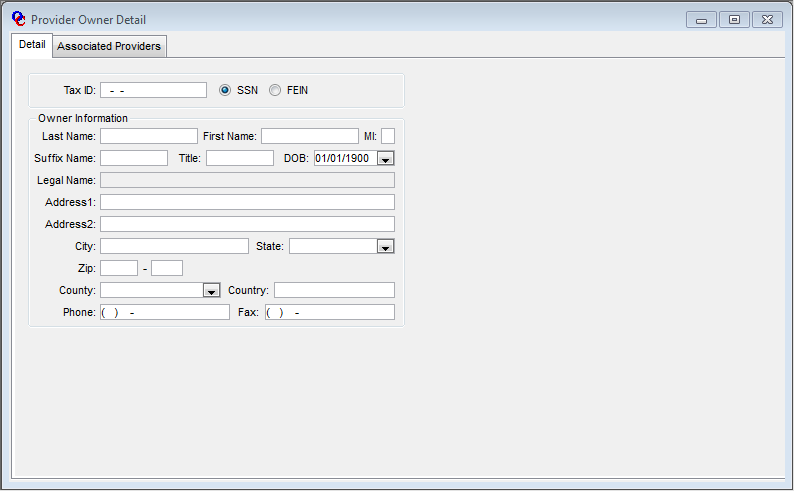 NEW MEXICO OMNICAID MMIS PROVIDER SUBSYSTEMWINDOW SPECIFICATIONPROVIDER OWNER DETAIL FUNCTIONAL GROUPDETAIL TAB PAGE_______________________________________________________________________________________________________________________________LEGEND:	For Prot and Req:	A = Always			For Std Edits:	D = Date Edit		V = Valid Value Edit						C = Conditionally				N = Numeric Edits	S = System Generated						N = Never Notes:If Tax Indicator is SSN then Legal Name field is not editable and the Last Name, First Name, MI, Suffix, Title, and DOB fields are editable. If the Tax Indicator is FEIN then the Legal Name field is editable and the Last Name, First Name, MI, Suffix, Title, and DOB fields are not editable.NEW MEXICO OMNICAID MMIS PROVIDER SUBSYSTEMWINDOW SPECIFICATIONPROVIDER OWNER DETAIL FUNCTIONAL GROUPASSOCIATED PROVIDERS TAB PAGENEW MEXICO OMNICAID MMIS PROVIDER SUBSYSTEMWINDOW SPECIFICATIONPROVIDER OWNER DETAIL FUNCTIONAL GROUPASSOCIATED PROVIDERS TAB PAGE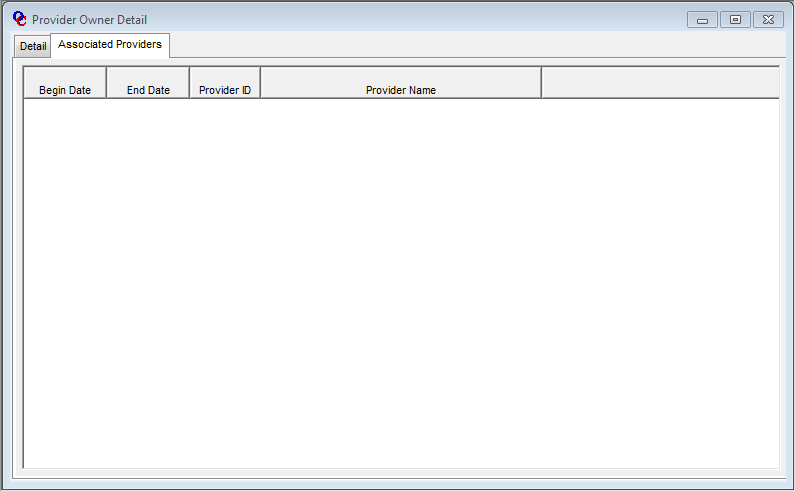 NEW MEXICO OMNICAID MMIS PROVIDER SUBSYSTEMWINDOW SPECIFICATIONPROVIDER OWNER DETAIL FUNCTIONAL GROUPASSOCIATED PROVIDERS TAB PAGE_______________________________________________________________________________________________________________________________LEGEND:	For Prot and Req:	A = Always			For Std Edits:	D = Date Edit		V = Valid Value Edit						C = Conditionally				N = Numeric Edits	S = System Generated					N = Never3.2.8 Provider Manager/Employee Detail Functional GroupThis functional group captures and displays the provider manager/employee information that is required in order to associate certain managers/employees with certain providers.The following windows are used by the Provider Manager/Employee Detail functional group:Provider Manager/Employee Selection Provider Manager/Employee DetailNEW MEXICO OMNICAID MMIS PROVIDER SUBSYSTEMWINDOW SPECIFICATIONPROVIDER MANAGER/EMPLOYEE DETAIL FUNCTIONAL GROUPPROVIDER MANAGER/EMPLOYEE SELECTION WINDOWNEW MEXICO OMNICAID MMIS PROVIDER SUBSYSTEMWINDOW SPECIFICATIONPROVIDER MANAGER/EMPLOYEE DETAIL FUNCTIONAL GROUPPROVIDER MANAGER/EMPLOYEE SELECTION WINDOW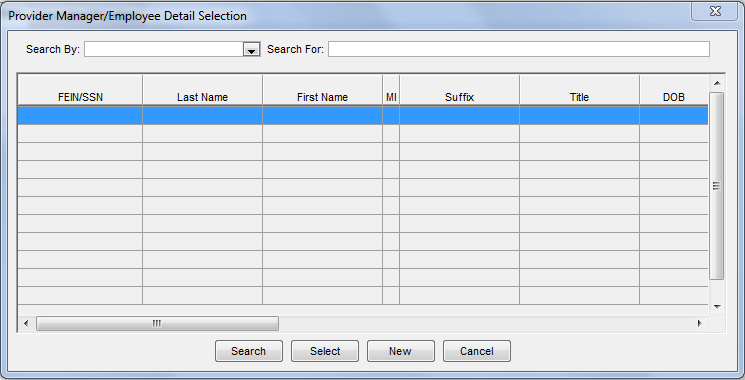 NEW MEXICO OMNICAID MMIS PROVIDER SUBSYSTEMWINDOW SPECIFICATIONPROVIDER MANAGER/EMPLOYEE DETAIL FUNCTIONAL GROUPPROVIDER MANAGER/EMPLOYEE SELECTION WINDOW_______________________________________________________________________________________________________________________________LEGEND:	For Prot and Req:	A = Always			For Std Edits:	D = Date Edit		V = Valid Value Edit						C = Conditionally				N = Numeric Edits	S = System Generated						N = NeverNEW MEXICO OMNICAID MMIS PROVIDER SUBSYSTEMWINDOW SPECIFICATIONPROVIDER MANAGER/EMPLOYEE DETAIL FUNCTIONAL GROUPDETAIL TAB PAGENEW MEXICO OMNICAID MMIS PROVIDER SUBSYSTEMWINDOW SPECIFICATIONPROVIDER MANAGER/EMPLOYEE DETAIL FUNCTIONAL GROUPDETAIL TAB PAGE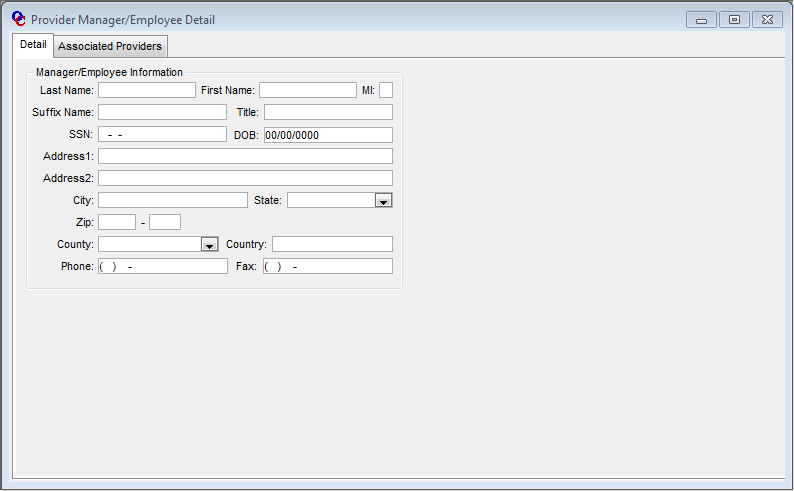 NEW MEXICO OMNICAID MMIS PROVIDER SUBSYSTEMWINDOW SPECIFICATIONPROVIDER MANAGER/EMPLOYEE DETAIL FUNCTIONAL GROUPDETAIL TAB PAGE_______________________________________________________________________________________________________________________________LEGEND:	For Prot and Req:	A = Always			For Std Edits:	D = Date Edit		V = Valid Value Edit						C = Conditionally				N = Numeric Edits	S = System Generated						N = Never NEW MEXICO OMNICAID MMIS PROVIDER SUBSYSTEMWINDOW SPECIFICATIONPROVIDER MANAGER/EMPLOYEE DETAIL FUNCTIONAL GROUPASSOCIATED PROVIDERS TAB PAGENEW MEXICO OMNICAID MMIS PROVIDER SUBSYSTEMWINDOW SPECIFICATIONPROVIDER MANAGER/EMPLOYEE DETAIL FUNCTIONAL GROUPASSOCIATED PROVIDERS TAB PAGE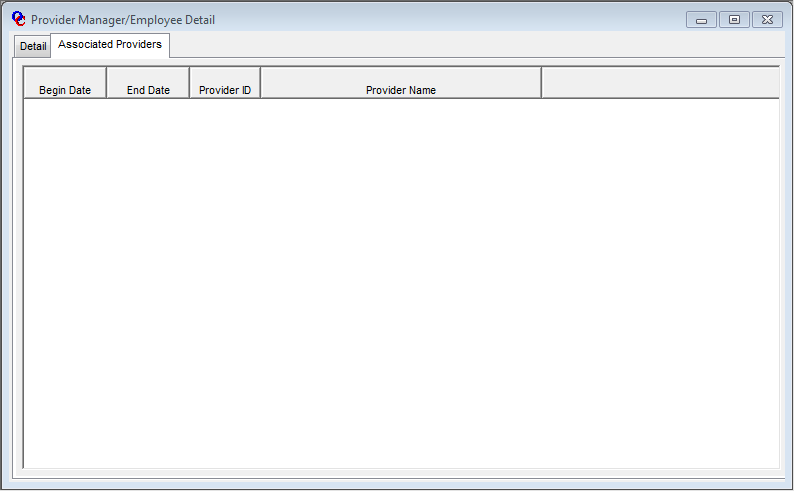 NEW MEXICO OMNICAID MMIS PROVIDER SUBSYSTEMWINDOW SPECIFICATIONPROVIDER MANAGER/EMPLOYEE DETAIL FUNCTIONAL GROUPASSOCIATED PROVIDERS TAB PAGE_______________________________________________________________________________________________________________________________LEGEND:	For Prot and Req:	A = Always			For Std Edits:	D = Date Edit		V = Valid Value Edit						C = Conditionally				N = Numeric Edits	S = System Generated					N = NeverGOTO SubsystemGOTO Functional GroupWindow FieldWindowClaims Summary FinancialProvider IDN/AReferenceRates/ProcedureProvider IDN/AReferenceRates/InstitutionalProvider IDN/AProviderMedicare CarrierCarrier NameN/AWindow Name:	 W_PROV_SELECTIONDescription: The Provider Selection Window is used to search the database for a provider or a list of providers who meet specified selection criteria.  The user can select a provider by any of the following criteria: Provider Sort Name, partial Provider Sort Name, DBA Name, Medicaid Provider ID, National Provider ID (NPI), Medicare Provider ID, License Number, Social Security Number (SSN), Federal Employer ID Number (FEIN), Universal Physician’s ID Number (UPIN), National Board of Pharmacists ID (NABP ID), or Enterprise ID.  The user may restrict the search to providers in a specified status only, if desired.  If more than one provider satisfies the search criteria, the providers will be listed on the window.  If a provider has more than one specialty, a row will be displayed for each specialty.  The status column shows the current status of the provider, and the county column shows the county of the location address.  If only one provider satisfies the search criteria, the Provider Detail window will be displayed for that provider.Special Security Requirements:N/APresentation Sequence(s):The Search By criteria determines the sequence of data presented.Remarks:N/AField NameTableColumn NameTable NameFormatProt (A,C,N)Req(A,C,N)Std Edits SpecificationsNoteRef Search By P_ID P_NTRPRS_ID P_LIC_CERT_NUM P_SSN_NUM P_FED_TAX_ID_NUM P_UPIN_NUM P_SORT_NAM P_DBA_NAM P_MCARE_NUM P_NPI_ID P_NABP_NUM P_PROV_TB P_PROV_TB P_LIC_CERT_TB P_PROV_TB P_PROV_TB P_PROV_TB P_PROV_TB P_PROV_TB P_MCARE_TB P_PROV_TB P_PROV_TBX(20)NNN/A Search ForN/AN/AN/ANCN/ARequired when a search by value is selected. Provider ID P_ID P_PROV_TBX(8)AN/AN/ASort Name P_SORT_NAM P_PROV_TBX(35)AN/AN/ATypeN/AN/AX(10)AN/AN/A Contains the short description of P_TY_CD from the valid value table 204. SpecialtyN/AN/AX(10)AN/AN/A Contains the short description of P_SPECL_CD from the valid value table 2653. StatusN/AN/AX(10)AN/AN/AContains the short description of P_ENROL_STAT_TY_CD from the valid value table 189.  CountyN/AN/AX(10)AN/AN/A Contains the short description of P_CNTY_CD from the valid value table 2639. Window Name:  W_PROV_DTL/UO_TABPG_PROV_NAM_ADDRDescription: The Provider Name/Address Tab Page is used to enroll providers and update provider data.  This tab page accommodates up to three address types: billing address, mail-to address, and location address.  Both voice and FAX telephone numbers may be entered for each address. The user can access provider-specific rates information from this window, using the Go To feature.  Special Security Requirements:N/APresentation Sequence(s): for Previous Provider: Effective Date Descending.Remarks:The change of Ownership group box is normally protected.  When an enrollment status is added to indicate change of ownership, the New Provider ID checkbox becomes unprotected.  When the user checks this box, blank windows appear to enable entering new ownership information.  When the new owner’s information is saved, the system assigns a new provider ID.  Once this is done, the provider ID of the previous owner and the current date will appear in the Change of Ownership list box. Field NameTableColumn NameTable NameFormatProt  (A,C,N)Req (A,C,N)Std EditsSpecificationsNoteRefBusiness Name:OrganizationP_NAM_ORG_IND P_PROV_TBX(1)NAN/AIndicates whether the provider is an organization or individual.  This box will be checked for an organizationBusiness NameP_NAMP_PROV_TBX(45)CCN/A Legal name of an organization provider.2,5 Fst/Mi/Lst/SfxP_FST_NAM P_PROV_TBX(15)CCN/A Legal first name of an individual provider.2P_MI_NAM P_PROV_TBX(1)CCN/A Legal middle name of an individual provider.2P_LAST_NAM P_PROV_TBX(35)CCN/A Legal last name of an individual provider.2P_SFX_NAM P_PROV_TBX10)CCN/A Legal suffix of an individual provider.2Legal/Tax Name:OrganizationP_DBA_ORG_IND P_PROV_TBX(1)NAN/AIndicates whether the provider is an organization or individual.  This box will be checked for an organizationLegal/Tax Name P_DBA_NAMP_PROV_TBX(45)NNN/ADoing Business As name of the provider.  Default is space.3,5Fst/Mi/Lst/SfxP_DBA_FST_NAM P_PROV_TBX(15)CCN/A Doing Business As first name of an individual provider.3P_DBA_MI_NAM P_PROV_TBX(1)CCN/A Doing Business As middle name of an individual provider.3P_DBA_LAST_NAM P_PROV_TBX(35)CCN/A Doing Business As last name of an individual provider.3P_DBA_SFX_NAM P_PROV_TBX(10)CCN/A Doing Business As name suffix of an individual provider.3 Sort Name P_SORT_NAMP_PROV_TBX(45)NAN/A The name used for sorting provider name.5 Practice TypeN/AN/AX(14)NAV Contains P_PRACT_TY_CD from P_PROV_TB and its short description from the valid value table 203.  Business LocN/AN/AX(14)NAV Contains P_LOCN_CD from P_PROV_TB and its short description from the valid value table 190.  P_NTRPRS_IDP_PROV_TBX(08)NNN/A Can be used to link providers. The default is provider ID. Sole Community Based P_SOLE_COMM_ P_PROV_TBX(1)NNN/A Values in the table are “Y” or “N”.  “N” is the default.   A check in the checkbox indicates the value is “Y”. Multiple LocationsP_MULTI_LOCN_INDP_PROV_TBX(1)NNN/A Values in the table are “Y” or “N”.  “N” is the default.   A check in the checkbox indicates the value is “Y”. Indian Health Services P_IHS_INDP_PROV_TBX(1)NNN/A Values in the table are “Y” or “N”.  “N” is the default.   A check in the checkbox indicates the value is “Y”.PSR\CSA\CCSS:P_PSY_SOC_INDP_PROV_TBX(1)NNN/A Values in the table are “Y” or “N”.   “N” is the default.   A check in the checkbox indicates the value is “Y”.Health HomeP_HLTH_HM_INDP_PROV_TBX(1)NNN/AValues in the table are “Y” or “N”.  “N” is the default.   A check in the checkbox indicates the value is “Y”.Change of Ownership New Provider IDN/AN/AN/A CNN/A Unprotected only when the status of the current provider is changed to status 06 – Terminated - Change of Ownership.1 Previous Prov ID P_MEMBER_P_IDP_AFFL_TBX(8)AN/AN/A Affiliation type will be “N” for New Owner. Effective Date P_AFFL_BEG_DTP_AFFL_TBDATEAN/AN/A Defaults to current Date when new provider ID is requested.  Address TypeN/AN/AX(14)NAV Contains P_ADR_TY_CD from P_ADDR_TB and its short description from the valid value table 202.  Location address type is required. Address Line 1 P_LINE1_ADP_ADDR_TBX(45)NCN/A Required for location address type, if address line 2 is blank.5 Address Line 2 P_LINE2_ADP_ADDR_TBX(45)NCN/A Required for location address type, if address line 1 is blank.5 City P_CITY_NAMP_ADDR_TBX(20)NCN/A Required for location address type, or if an address line is entered for Billing or Mail-to address type.  State P_ST_CDP_ADDR_TBX(14)NCV Contains P_ST_CD from P_ADDR_TB and its short description from the valid value table 2638.  Required for location address type, or if an address line is entered for Billing or Mail-to address type. Zip P_ZIP5_CDP_ADDR_TBX(5)NCN Required for location address type or if an address line is entered for Billing or Mail-to address type.4 P_ZIP4_CD P_ADDR_TBX(4)NNN Default is spaces.E-Mail AddressP_EMAIL_ADR_TEXTP_ADDR_TBX(50)NNN Default is spaces. Phone P_PHON_NUMP_ADDR_TBX(10)NCN Required for Location Address. Phone ExtensionP_PHON_EXT_NUMP_ADDR_TBX(5)NNN Default is spaces. FAX P_FAX_NUMP_ADDR_TBX(10)NNN Default is spaces. CountyN/AN/AX(15)NCV Contains P_CNTY_CD from P_ADDR_TB and its short description from the valid value table 2639. Required for location address.Window Name:  W_PROV_DTL/UO_TABPG_PROV_ENROLLDescription:  The Enrollment Tab Page contains the application signed date and the Enrollment Status and Effective Dates, a list of programs for the provider with associated begin and end dates, as well as a number of provider identifiers, including Social Security Number (SSN), Unique Provider ID Number (UPIN), Drug Enforcement Agency (DEA) Number, National Provider ID (NPI), and NABP Number.Special Security Requirements:N/APresentation Sequence(s) for Enrollment:  Status Date DescendingPresentation Sequence(s) for Programs:Begin Date Descending.Presentation Sequence(s) for Specialty: Begin Date Descending.Presentation Sequence(s) Remarks:N/AField NameTableColumn NameTable NameFormatProt  (A,C,N)Req(A,C,N)Std Edits SpecificationsNoteRefDate AddedP_ADD_DTP_PROV_TBDateAAN/A Will be populated by the current date on the system.Application Date P_APPL_DTP_PROV_TBDATENAD The date on the application. Provider TypeP_TY_CDP_PROV_TBX(03)NAVDisplays the code and its short description from the valid value table 204. 1,2,3,4, 10Billing CodeP_BLNG_CDP_PROV_TBX(01)NAV Displays the code and its short description from the valid value table 2661.   Defaults to “U”- Unrestricted.10SSN P_SSN_NUMP_PROV_TBX(9)NCN Required if FEIN is not entered. Default is space.  If entered, must be 9 digits long.FEIN P_FED_TAX_IDP_PROV_TBX(9)NCN Required if SSN is not entered. Default is space.  If entered, must be 9 digits long.Group CodeP_INDIV_GRP_CDP_PROV_TBX(01)NAV Displays code and a short description from the valid value table 205. Reverify Date P_REVER_DTP_PROV_TBDATENAD Required for all providers with the exception of MCOs and their Affiliates.  W-9 Date Signed P_W9_SIGNED_DTP_PROV_TBDATENNDGross TaxNumberP_GROSS_TAX_NUMP_PROV_TBX(9)NNN  Default is space.Date of BirthP_DOB_DTP_PROV_TBDATENCD12DEA Number P_DEA_NUMP_PROV_TBX(11)NNN Default is space.   This field can contain alpha and numeric characters. 6NABP ID P_NABP_NUMP_PROV_TBX(11)NCN Required for pharmacies.  If not a pharmacy, default is space.Rx ClassP_PHRM_CLS_CDP_PROV_TBX(01)NNV Displays code  and its short description from the valid value table 1615.  Default is “None”.Prof/Tech P_PROF_TECH_CDP_PROV_TBX(14)NNV Displays code and its short description from the valid value table 2662.11Pub/Priv CodeP_PUB_PRV_CDP_PROV_TBX(1)NNN/ADefault is 1-Private. EPSDT OnlyP_EPSDT_ONLY_INDP_PROV_TBX(1)NNN/A A Yes or No indicator.  Default is “N” A check in the box indicates a value of Yes. Medicare  Participant P_MCARE_INDP_PROV_TBX(1)NNN/A A Yes or No indicator.  Default is “N”. A check in the box indicates a value of Yes.7 Profit Indicator P_PROFIT_INDP_PROV_TBX(1)NNN/A A Yes or No indicator.  Default is “Y”. A check in the box indicates a value of Yes. Tax Discount P_TAX_DISCT_INDP_PROV_TBX(1)NNN/A A Yes or No indicator.  Default is “N”. A check in the box indicates a value of Yes. Fed Vac for  Children P_FED_ VAC_CHLD_ P_PROV_TBX(1)ANN/A  This is a Yes or No indicator and is reserved for future use.Healthcare IndicatorP_HLTHCARE_INDP_PROV_TBX(1)ANN/AA Yes or No indicator.  Default is “N”. A check in the box indicates a value of Yes.9 Enrollment StatusP_ENROL_STAT_TY_CDP_ENROL_STAT_TBX(02)NAVDisplays the code and its short description from the valid value table 189.   New statuses and dates may be added or deleted.  Only one status may be added for a specific status effective date.2 Effective Date P_STAT_EFF_DTP_ENROL_STAT_TBDATENAD ProgramP_PROG_CDP_PROG_TBX(01)NAV Displays the code and its short description from the valid value table 1620.  3 Program Begin  Date P_PROG_BEG_DT P_PROG_TBDATENAD Required if Program Code is entered. Program End Date P_PROG_END_DT P_PROG_TBDATENAD Default is “9999-12-31” for DB2 processing.  This value will be moved to the window as soon as a program code is typed in.   If a status of  “terminated” is added, the status effective date will be moved to this date.  Provider SpecialtyP_SPECL_CDP_SPECL_TBX(03)NCV Displays the code and its short description from the valid value table 2653. Required if the provider type requires a specialty code.8 Begin Date P_SPECL_BEG_DTP_SPECL_TBDATENCDRequired if the provider type requires a specialty code. End Date P_SPECL_END_DTP_SPECL_TBDATENCDRequired if the provider type requires a specialty code.  This will default to “12-31-9999”.NPIP_NPI_IDP_NPI_XMTCH_X(16)NCVRequired if the Current Enrollment Status is 60-Active or 70-None (MCO) and Healthcare Indicator is checked.9, 10 Begin DateP_NPI_BEG_DTP_NPI_XMTCH_DATENYDRequired if the provider  requires a NPI. End DateP_NPI_END_DTP_NPI_XMTCH_DATENYDRequired if the provider requires a NPI.  This will default to “12-31-9999”.12Window Name: W_PROV_DTL/UO_TABPG_MEDICAREDescription:  The Provider Medicare Tab Page is used to inquire into and update provider Medicare cross-reference data.  This window also displays the name, address, and telephone number information for the Medicare carrier.  Special Security Requirements:N/APresentation Sequence(s) for Medicare Provider: Begin Date Ascending.Remarks:To go to the Medicare Carrier functional group the user may click on GoTo on the action bar.Field NameTableColumn NameTable NameFormatProt(A,C,N)Req(A,C,N)Std Edits SpecificationsNoteRef Medicare Number P_MCARE_NUMP_MCARE_TBX(12)NCN/A Required if other fields are entered. Part AP_MCARE_PART_A_INDP_MCARE_TBX(01)NCN/A This is a Yes or No flag. Required if other fields are entered and Part B is not Yes. Part BP_MCARE_PART_B_INDP_MCARE_TBX(01)NCN/A Required if other fields are entered and Part A is not Yes. Begin Date  P_MCARE_BEG_DTP_MCARE_TBDATENCD Required if Medicare number is entered. End Date P_MCARE_END_DTP_MCARE_TBDATENND Will default to “9999-12-31”. Carrier IDP_MC_CARR_ID/P_MC_CARR_NAMP_MCARE_CARR_TBX(10)/X(50)ANN/A The user can click on this field and choose from a drop-down list of carriers on the system.Carrier/Detail Name P_MC_CARR_NAMP_MCARE_CARR_TBX(50)AN/AN/A Address P_MC_CARR_ADP_MCARE_CARR_TBX(50)AN/AN/A CityP_MC_CARR_CITY_NAMP_MCARE_CARR_TBX(20)AN/AN/A State    N/AN/AX(15)AN/A N/A Zip CodeP_MC_CARR_ZIP_CDP_MCARE_CARR_TBX(9)AN/AN/APhoneP_MC_CARR_PHON_NUMP_MCARE_CARR_TBX(10)AN/AN/AWindow Name:   W_PROV_DTL\UO_TABPG_PROV_LIC_CLIADescription: The License/CLIA portion of this tab page allows updates and additions to the provider’s license and certification data.  Information on this tab page includes the License Number, effective and expiration dates, the license type, the State issuing the license, the board that issued the license, a restriction code, and a check box showing if the license was verified.  The CLIA section contains the provider’s CLIA certification number and certification type, effective and expiration dates.Special Security Requirements:N/APresentation Sequence(s) for License/Certification: License Effective Date Descending.Presentation Sequence(s) for CLIA Number:  Effective Date Descending.    Remarks:If a license is being renewed, the procedure will be to add a new row.  The verified column in the new row will default to ‘N’.Field NameTableColumn NameTable NameFormatProt  (A,C,N)Req (A,C,N)Std Edits SpecificationsNoteRefLicense/CertificationGroupingNumber  P_LIC_CERT_NUMP_LIC_CERT_TBX(15)NCN/A2Effective Date P_LIC_EFF_DTP_LIC_CERT_TBDATENCD2Expire Date P_LIC_EXPIR_DTP_LIC_CERT_TBDATENCD2Type     N/AN/AX(15)NCV Contains P_LIC_CERT_CD from P_LIC_CERT_TB and its short description from the valid value table 1503. 2State    N/AN/AX(13)NCV Contains P_ST_CD from P_LIC_CERT_TB and descriptionsfrom the valid value table 2638.2Board  N/AN/AX(08)NCV Contains P-LIC-BRD_NUM from P-  LIC_CERT_TB and a short description from the valid value table 1568.2Restrict Code N/AN/AX(14)N     N  V Contains P_LIC_RSTRCT_CD fromP_LIC_CERT_TB and its short description from the valid value table 1571.  The default is A-Lic-Active.Verified? P_LIC_VRFY_INDP_LIC_CERT_TBX(01) NNN/A “Y” or “N.” Default is “N”.  A check in the checkbox indicates the value is “Y”.CLIAGroupingNumber P_CLIA_NUMP_CLIA_CERT_TBX(10)NCN/A This is manually input by the user.1Certification Type  N/A N/AX(14)NCV Contains P_CLIA_CERT_TY_CD from P_CLIA_CERT_TB and its short description from the valid value table 2651. Required if CLIA ID is entered.1Effective Date P_CLIA_CERT_EFF_DTP_CLIA_CERT_TBDATENCD This is from the CLIA Interface, but may be entered manually. Required if CLIA ID is entered.1Expire Date P_ CERT_EXPIR_DTP_CLIA_CERT_TBDATENCD This is from the CLIA Interface but may be entered manually.  Required if CLIA ID is entered.1Window Name:  W_PROV_DTL/UO_TABPG_PROV_MISCDescription: The Miscellaneous Tab Page contains directions for the print of suspended claims, remittance advices and bulletins.  It also contains EFT data, dispensing fees for pharmacy providers, Billing Media and provider languages.   Special Security Requirements: The EMC (Billing) password field is updateable only for specific users. Presentation Sequence(s) for Billing Media: Ascending. Presentation Sequence(s) for Dispensing Fees: Effective Date DescendingPresentation Sequence(s) for Languages: AscendingRemarks:N/AField NameTableColumn NameTable NameFormatProt  (A,C,N)Req(A,C,N)Std Edits SpecificationsNoteRefPrint SuspenseN/AN/AX(14)NNV Contains P_RA_PRT_SUSP_CD from P_PROV_TB and its short description from the valid value table 179. The default is “Print All”Remit MediaN/AN/AX(14)NNV Contains P_RA_MEDM_CD from P_PROV_TB and its short description from the valid value table 1621.  Default is W for Web.Remit SequenceN/AN/AX(14)NNV Contains P_RA_SORT_SEQ_CD from P_PROV_TB and its short description from the valid value table 178. Default is “Prov Num”.EMC Password P_EMC_PSWD_DATP_PROV_TBX(8)CNN/A This field will only be updateable by users with EMC password authority.  Default is space.Bulletin Media N/AN/AX(14)N     NV Contains P_BLLTN_MEDM_CD from P_PROV_TB and its short description from the valid value table1525. Default is “None”.Bulletin Copies  P_BLLTN_COPY_NUM P_PROV_TB9(5) NNN Default is zero.EFT Acct Num  P_EFT_ACCT_NUMP_ PROV_TBX(15)NNN Default is space. Bank ID Num P_BIN_NUMP_ PROV_TBX(9)NNN Default is space. Backup WH  P_BKUP_WHOLD_INDP_PROV_TBX(1)AN/AN/A This field is reserved for future use.  Provider Financial may update it in the future.  Default is “No”.Dispensing Fee P_DISP_FEE_AMTP_DISP_FEE_TBS9(5)V99NCN It must be entered if the Effective Date below is entered.Effective Date P_DISP_ EFF_DTP_DISP_FEE_TBDateNCD This must be entered if dispensing fee above is entered.Billing MediaN/AN/AX(10)NNV Contains P_BLNG_MEDM_CD from P_BLNG_MEDM_TB and its short description from the valid value table 2650 LanguagesN/AN/AX(14)NNV Contains P_LANG_CD from P_LANG_TB and its short description from the valid value table 196.Window Name:  W_PROV_DTL/UO_TABPG_PROV_AFFLDescription: The Affiliations Tab Page enables identification of all members of a group, as well as identification of all groups with which an individual provider is affiliated, and the effective dates of each affiliation.   Providers that represent a group or a member of a group must have their own provider ID.  The user can enter four types of affiliations for a provider, while a fifth type is created automatically by MMIS.  The user may inquire on affiliations by choosing an affiliation type from the drop down data window and by designating an affiliation direction of either List Members or List Groups.  The affiliation types that can be added by the user are Billing Agent affiliation (one or more providers billed by one agent), Group practice affiliation (one or more providers in one group practice), and Association affiliation (one or more individual nurse practitioners to one doctor).  The user can also add a Duplicate affiliation (one or more denied provider IDs to one provider ID that is kept).  A Duplicate affiliation would be created manually when the user found two or more provider IDs for the same provider.  The user would deny all of the providers except one, go to the affiliation tab of the provider ID that is kept and enter the provider IDs of the denied providers as members.  The provider ID that is kept would be considered the group and the denied providers would be the members.  The last type of affiliation is New Owner and is set up by the MMIS system automatically when a change of ownership is initiated on the Name and Address tab.  The New Owner is considered the group, and the old is the member.   To enter affiliation information the user searches for the provider ID of the group, billing agent, association or the duplicate that was kept, then goes to the Provider Affiliations Window and adds members.   Members are always added to groups; groups are not added to members.When inquiring, if the user sets the affiliation direction to “List Group”, this window lists the groups of which a provider is a member.  Conversely, when the user sets the affiliation direction to “List Member”, this window lists the members of the group provider.  It should be noted that a provider may be a member of more than one group and may have one or more affiliation types.  A provider may also be a member of a group and themselves be defined as a group for members under them.  For example, a doctor may be a member of a group practice.  The same doctor can have an affiliation type of association with nurse practitioners as members. Special Security Requirements:N/APresentation Sequence(s) for Affiliations: Begin Date DescendingProvider ID Ascending.Field NameTableColumn NameTable NameFormatProt  (A,C,N)Req(A,C,N)Std Edits SpecificationsNoteRefAffiliation TypeN/AN/AX(15)NAV Contains P_AFFL_TY_CD from P_AFFL_TB and its short description from the valid value table 195. Affiliation DirectionN/AN/AN/ANAN/A Provider ID P_IDP_PROV_TBX(8) NCN Must be valid provider ID.  Required if begin date is entered.Provider Name  P_NAMP_PROV_TBX(35)AN/AN/AWill be gray on windowBegin Date  P_AFFL_BEG_DTP_AFFL_TBDATENCD Required if provider number is entered.  Format is MM/DD/CCYY.End Date  P_AFFL_END_DTP_AFFL_TBDATEN     CD Format is MM/DD/CCYY. Required if Begin Date is entered. Window Name:   W_PROV_DTL/UO_TABPG_PROV_INSTDescription: The Institution Tab Page contains data relevant to institutional provider types, such as nursing homes, hospitals, and community health centers.  It includes bed data, facility type, and nursing facility class, cost settlement date and fiscal month end.  Special Security Requirements:N/APresentation Sequence(s) for Disproportionate Share: Begin Date Descending.Presentation Sequence(s) for Bed Data: Effective Date Descending.Remarks:N/AField NameTableColumn NameTable NameFormatProt (A,C,N)Req (A,C,N)Std Edits SpecificationsNoteRef Facility CodeN/AN/AX(16)NNV Contains P_FACI_TY_CD from P_PROV_TB and its short description from the valid value table 1558.  Default is “N-A”. Begin Date P_FACI_BEG_DTP_PROV_TBDATECND Protected unless facility code selected.  Default is 01/01/0001. End Date P_FACI_END_DTP_PROV_TBDATECND Protected unless facility code selected.   Begin Date must be entered.  Default is “12/31/9999”. Nursing Facility ClassN/AN/AX(14)NNV Contains P_NF_CLS_CD from P_PROV_TB and its short description from the valid value table 1591. Default is “None”. Cost Settlement Date P_COST_STTLMT_DTP_PROV_TBDATENND Default is 01/01/0001 for DB2 Processing.Fiscal Year End Month N/AN/AX(13)NNV Contains number of month and short and long name of month (which are the same).  This is derived from P_FSCL_END_MO_NUM in P_PROV_TB and valid value table 2675.Disproportionate Share Begin Date P_DISP_SHR_BEG_DTP_DISP_SHR_TBDATENND End Date P_DISP_SHR_END-DTP_DISP_SHR_TBDATENND If begin date is entered, defaults to “12/31/9999”. Bed Data Effective Date P_NUM_BED_EFF_DTP_NUM_BED_TBDATENCD Required if bed data entered.  Format is MM/DD/CCYY. Total BedsN/AN/A9(5)AN/AN/A Calculated by adding intermediate, skilled, and inpatient number of beds. Intermediate Care P_INTR_BED_NUMP_NUM_BED_TB9(5)NNN1 Skilled Care P_SKILL_BED_NUMP_NUM_BED_TB9(5)NNN1 Inpatient  P_IP_BED_NUMP_NUM_BED_TB9(5)NNN1Window Name: W_PROV_DTL/UO_TABPG_PROV_MC_AFFDescription: All the information displayed is from the Provider Network Affiliation Interfaces from the Managed CareOrganizations and can be updated through online updates since Centennial Care Phase 1 has been implemented (July 2013). If the provider being processed is the MCO, the tab page lists information about providers within the MCO.  (These providers will be referred to as “member” providers.)  If the provider being processed is a member provider, the tab page lists the MCOs that the member provider is affiliated with.  This tab page also serves as a cross-reference between the 15-character ID that the MCO assigns the member provider and the Provider ID assigned to the member provider by Medicaid.   Special Security Requirements:N/APresentation Sequence(s): If the provider ID on the top line of the window is a member of an MCO, the sequence will be by MCO Provider ID Presentation Sequence(s):If the provider ID on the top line of the window is an MCO, the sequence will be by Member Provider ID Member Remarks:The MC Affiliation tab will be only be unprotected if the billing code of the provider being processed is “Encounter Only” or “MCO.” As of 07/01/2013, the MC Affiliation tab is unprotected since FFS providers can also be an MCO provider under the new Centennial Care provider structure.Field NameTableColumn NameTable NameFormatProt (A,C,N)Req (A,C,N)Std Edits SpecificationsNoteRefMember Provider ID P_ MEMBER_P_ID P_MC_AFFL_X_TBX(8)ANN/AMCO Provider ID P_MCO_P_IDP_MC_AFFL_X_TBX(8)ANN/A1MCO Assigned ID  P_MCO_ASGN_IDP_MC_AFFL_X_TBX(15)ANN/APCP Ind P_PCP_INDP_MC_AFFL_X_TBX(1)ANN/AStat P_CNTRCT_STAT_CDP_MC_AFFL_X_TBX(2)ANN/ABegin DateP_CNTRCT_STAT_B_DTP_MC_AFFL_X_TBDateANN/AEnd DateP_CNTRCT_STAT_E_DTP_MC_AFFL_X_TBDateANN/ASubcontractor Assigned ID P_SUB_CNTRCT_ IDP_MC_AFFL_X_TBX(15)ANN/ASubC TypeP_SUB_CNTRCT_TY_CDP_MC_AFFL_X_TBX(2)ANN/AWindow Name:   W_PROV_REVIEWDescription: The Review Tab Page is used to inquire on and update information related to providers in utilization review status.  The tab page includes begin and end dates, list boxes for the selection of claims, service code ranges, and program types for review, and a grid style data window for the selection of service code ranges for review.   When first entering the window, all reviews for the provider are listed in the top grid.  The user can add a review by clicking on “+”in the top grid, then entering criteria below.  To inquire or change a review, the user can click on the review desired in the top grid.  The information for that review will be displayed below.Special Security Requirements:N/APresentation Sequence(s) for Claim Types: Claim type AscendingPresentation Sequence(s) for Programs: Program code AscendingPresentation Sequence(s) for :From Procedure AscendingRemarks:N/AField NameTableColumn NameTable NameFormatProt  (A,C,N)Req (A,C,N)Std Edits SpecificationsNoteRef Review Begin Date P_REVW_BEG_DTP_REVW_TBDATENAD This field is always required if any other data is entered on the window.  Format is MM/DD/CCYY. Review End Date P_REVW_END_DTP_REVW_TBDATENAD This field is always required if the review begin date is entered.  Format is MM/DD/CCYY. Action CodeN/AN/AX(14)NAV This field is always required if the review begin date is entered.  Contains P_REVW_ACTN_CD From P_REVW_TB and its short description from the valid value table 1625. Reason CodeN/AN/AX(15NNV Contains P_REVW_RSN_CD From P_REVW_TB and its short description from the valid value table 193.  Default is “Unknown”. Location CodeN/AN/AX(14)NNV Contains P_REVW_LOCN_CD From P_REVW_TB and its short description from the valid value table 192.  Default is “None”. Location Code Date IndicatorN/AN/AX(14)NNV Contains P_REVW_DT_IND From P_REVW_TB and its short description from the valid value table 191. Default is “Service”. Restriction/SanctionN/AN/AX(14)NNV Contains P_RSTRCT_SANC_CD From P_REVW_TB and its short description from the valid value table 1675.  Default is “Other”, Claim TypesN/AN/AX(14)N     N  V Contains C_HDR_TY_CD from  P_RVW_CLM_TY_TB and its short description from the valid value table 141. Selected Claim TypesN/AN/AX(14)YNN/AContains claim types selected for review. 1 ProgramsN/AN/AX(14)NNVContains P_PROG_CD from P_REVW_PROG_TB and its short description from the valid value table 1620. Selected programsN/AN/AX(14)YNN/A Contains programs selected for review.1 From Procedure P_SVC_FR_PROC_CDP_REVW_SVC_TBX(7)NN In spec Must be between 5 and 7 digits. Only the first 2 digits can be alpha.1 To ProcedureP_SVC_THRU_PROC_CDP_REVW_SVC_TBX(7)NC In specRequired if From Procedure is entered.  Defaults to value in From Procedure.  Must be greater or equal to From Procedure.  Must be between 5 and 7 digits.  Only the first 2 digits can be alpha.  From Diagnosis P_SVC_FR_DIAG_CDP_REVW_SVC_TBX(10)NN In specMust be between 3 and 10 digits.  For ICD 9 codes only the first digit can be alpha..   For ICD 10 codes first digit must be alpha, second digit must be numeric, remaining digits may be alphanumeric1,2,3 To Diagnosis P_SVC_THRU_DIAG_CDP_REVW_SVC_TBX(10)NCIn specRequired if From Diagnosis is entered.  Defaults to the value in From Diagnosis.  Must be greater or equal to From Diagnosis.  Must be between 3 and 10 digits.  For ICD 9 codes only the first digit can be alpha..   For ICD 10 codes first digit must be alpha, second digit must be numeric, remaining digits may be alphanumeric2,3 From DRG P_SVC_FR_DRG_CDP_REVW_SVC_TB9(5)NNIn specMust be between 3 and 5 digits.  Must be numeric.1 To DRG P_SVC_THRU_DRG_CDP_REVW_SVC_TB9(5)NCIn specRequired if From DRG is entered.  Defaults to value in From DRG.  Must be greater or equal to From DRG.  Must be between 3 and 5 digits.  Must be numeric.  From Revenue  P_SVC_FR_REV_CD P_REVW_SVC_TBX(7)NNIn specMust be between 3 and 7 digits.1 To Revenue P_SVC_THRU_REV_CDP_REVW_SVC_TBX(7)NCIn spec Required if From Revenue is entered.  Defaults to value in From Revenue.  Must be greater or equal to From Procedure.  Must be between 5 and 7 digits. Window Name: W_PROV_DTL/UO_TABPG_PROV_NOTEDescription: The Notes Tab Page allows entry of a free-form note up to 4,000 characters.  Special Security Requirements:N/APresentation Sequence(s): N/ARemarks:N/AField NameTableColumn NameTable NameFormatProt  (A,C,N)Req (A,C,N)Std EditsSpecificationsNoteRef Provider Notes       P_NOTE_TXTP_NOTE_TBX(4000)N     NN/AWindow Name: W_PROV_DTL/UO_TABPG_PROV_OWNERSDescription: The Ownership Tab Page provides the ability to associate certain Owners, Managers or Employees to certain Providers.Special Security Requirements:N/APresentation Sequence(s) for Owners: Begin Date, Tax ID AscendingPresentation Sequence(s) for Managers/Employees:Begin Date, SSN AscendingRemarks:N/AField NameTableColumn NameTable NameFormatProt  (A,C,N)Req (A,C,N)Std EditsSpecificationsNoteRefBegin DateP_OWNEMP_BEG_DTP_OWNEMP_XREF_TBDATEN     ADThis field is always required if any other data is entered on the window.  Format is MM/DD/CCYY.End DateP_OWNEMP_END_DTP_OWNEMP_XREF_TBDATENNDFormat is MM/DD.CCYYTax IDP_OWNEMP_EINSSN_IDP_OWNEMP_INFO_TBX(9)NAN/AFormat is ##-####### if Tax Indicator is Owner FEIN. Format is ###-##-#### if Tax Indicator is Owner SSN.1Tax IndicatorP_OWNEMP_TAX_INDP_OWNEMP_INFO_TBX(1)NAVValid Values:1: Owner FEIN2: Owner SSN3: Employee SSN1Legal NameP_OWNEMP_DBA_NAMP_OWNEMP_INFO_TBX(45)ANN/ALast NameP_OWNEMP_LAST_NAMP_OWNEMP_INFO_TBX(35)ANN/AFirst NameP_OWNEMP_FST_NAMP_OWNEMP_INFO_TBX(15)ANN/AMIP_OWNEMP_MI_NAMP_OWNEMP_INFO_TBX(1)ANN/ASuffixP_OWNEMP_SFX_NAMP_OWNEMP_INFO_TBX(10)ANN/ATitleP_OWNEMP_TITL_NAMP_OWNEMP_INFO_TBX(10)ANN/ADOBP_OWNEMP_DOB_DTP_OWNEMP_INFO_TBDATEANDFormat is MM/DD/YYYYAddress Line 1P_OWNEMP_LINE1_ADP_OWNEMP_INFO_TBX(45)ANN/AAddress Line 2P_OWNEMP_LINE2_ADP_OWNEMP_INFO_TBX(45)ANN/ACityP_OWNEMP_CITY_NAMP_OWNEMP_INFO_TBX(20)ANN/AStateP_OWNEMP_ST_CDP_OWNEMP_INFO_TBX(2)ANN/AZipP_OWNEMP_ZIP5_CDP_OWNEMP_INFO_TBX(5)ANN/AP_OWNEMP_ZIP4_CDP_OWNEMP_INFO_TBX(4)ANN/ACountyP_OWNEMP_CNTY_CDP_OWNEMP_INFO_TBX(2)ANN/ACountryP_OWNEMP_CNTRY_NAMP_OWNEMP_INFO_TBX(15)ANN/APhoneP_OWNEMP_PHON_NUMP_OWNEMP_INFO_TBX(10)ANN/AFormat is (###) ###-####FaxP_OWNEMP_FAX_NUMP_OWNEMP_INFO_TBX(10)ANN/AFormat is (###) ###-####Begin DateP_OWNEMP_BEG_DTP_OWNEMP_XREF_TBDATEN     ADThis field is always required if any other data is entered on the window.  Format is MM/DD/CCYY.End DateP_OWNEMP_END_DTP_OWNEMP_XREF_TBDATENNDFormat is MM/DD.CCYYSSNP_OWNEMP_EINSSN_IDP_OWNEMP_INFO_TBX(9)NAN/AFormat is ###-##-####.2Last NameP_OWNEMP_LAST_NAMP_OWNEMP_INFO_TBX(35)ANN/AFirst NameP_OWNEMP_FST_NAMP_OWNEMP_INFO_TBX(15)ANN/AMIP_OWNEMP_MI_NAMP_OWNEMP_INFO_TBX(1)ANN/ASuffixP_OWNEMP_SFX_NAMP_OWNEMP_INFO_TBX(10)ANN/ATitleP_OWNEMP_TITL_NAMP_OWNEMP_INFO_TBX(10)ANN/ADOBP_OWNEMP_DOB_DTP_OWNEMP_INFO_TBDATEANDFormat is MM/DD/YYYYAddress Line 1P_OWNEMP_LINE1_ADP_OWNEMP_INFO_TBX(45)ANN/AAddress Line 2P_OWNEMP_LINE2_ADP_OWNEMP_INFO_TBX(45)ANN/ACityP_OWNEMP_CITY_NAMP_OWNEMP_INFO_TBX(20)ANN/AStateP_OWNEMP_ST_CDP_OWNEMP_INFO_TBX(2)ANN/AZipP_OWNEMP_ZIP5_CDP_OWNEMP_INFO_TBX(5)ANN/AP_OWNEMP_ZIP4_CDP_OWNEMP_INFO_TBX(4)ANN/ACountyP_OWNEMP_CNTY_CDP_OWNEMP_INFO_TBX(2)ANN/ACountryP_OWNEMP_CNTRY_NAMP_OWNEMP_INFO_TBX(15)ANN/APhoneP_OWNEMP_PHON_NUMP_OWNEMP_INFO_TBX(10)ANN/AFormat is (###) ###-####FaxP_OWNEMP_FAX_NUMP_OWNEMP_INFO_TBX(10)ANN/AFormat is (###) ###-####Window Name:  W_PROV_REPORT_SELECTIONDescription: The Provider Report Request Selection Window is used to display reports that have been previously requested.  It allows searching for reports by a specific Requestor or Report Name.   If the Report Name is selected, the user must select from the list of valid report names provided.  There is also an option to list All Reports.  The search results display the Report Name, the Requestor of the report, the User ID of the person who logged on and entered the request, and the Report Request Date.  If a row is selected from the search results, and the report is one that can have selection criteria (Mailing Labels or Information Sheet), the Report Req 1 tab window is displayed to show criteria selected.  The user can choose Report Req 2 to view the other report criteria and sort options.To request a new report, the user presses the New button at the bottom of the window.  The Report Request Window will be displayed enabling the user to choose the desired report.    Presentation Sequence:Report NameSpecial Security Requirements: N/ARemarks: N/AField NameTableColumn NameTable NameFormatProt (A,C,N)Req(A,C,N)Std Edits SpecificationsNoteRef Search By N/AN/AX(8)CCN/AV If the Search For selection is “Requestor”, an alphanumeric field entry is required  If the Search For selection is “Report”, a Report Name must be selected from the valid value table 356. If the Search For selection is “All Reports”, this field is protected. Search ForN/AN/AN/ANAN/A Report NameN/AN/AX(30)AN/AV Contains the report code long description from the valid value table 356. RequestorP_REQUESTOR_NAMP_RPT_REQ_TBX(8)AN/AN/A User ID G_AUD_USER_IDP_RPT_REQ_TBX(7)AN/AN/A Request Date P_RPT_REQ_TSP_RPT_REQ_TBDateAN/AN/AWindow Name:   W_PROV_REPORT_SELECT_TABDescription: The Report Select Tab Page is used to request a report that will be included in the daily report batch job.  This tab page identifies the requestor of the report and the address to send the report to. Users can select from a list of 6 reports using this tab page.  A drop-down box is presented from which the user makes the selection.  An asterisk follows the report name if the user is allowed to enter additional report parameters (on the Report Req 1 and Report Req 2).Provider Duplicate Name Report                          Pending Application Reminder Listing                 Provider Duplicate SSN Report	Provider Duplicate License by Board Type Report Provider Address Mailing Labels (3 across)*              Provider Information Sheet*        Presentation Sequence(s): N/ASpecial Security Requirements:N/ARemarks: The Address Labels List Report is produced when address labels of any type are generated.Field NameTableColumn NameTable NameFormatProt (A,C,N)Req(A,C,N)Std Edits  SpecificationsNoteRef RequesterP_REQUESTOR_NAMP_RPT_REQ_TBX(30)NAN/A Delivery Address P_DELIVERY_ADP_RPT_REQ_TBX(30)NAN/A ReportN/AN/AX(30)NN/AVContains the report code long description from the valid value table 356.Window Name:	 W_PROV_RPT_REQ_1Window Name:	 W_PROV_RPT_REQ_1Description:  The Report Request 1 Tab Page allows the requester to enter a specific Provider ID or choose selection criteria for the report selected on the Provider Report Request Window.  (Either Mailing Labels of Information Sheet.)  If mailing labels are requested, the user can specify the number of sets of mailing labels.   If the report is for a specific provider, the user enters the Provider ID in the Provider group Box.  If the provider selected is a Managed Care Organization or a group such as group practice, billing agent or association, the user will click on “Include Group Members” if hey want a report for each group member as well as the group itself.  When tabbing out of the Provider group box, the selection information that is no longer applicable has been removed from the window.  Also, if  “Include Group Members” is not checked, the Report Request 2 tab will be disabled because the sort selection will not be needed.The address type and sets of mailing labels only appear on the window if the report selected is “Mailing Labels”.  Description:  The Report Request 1 Tab Page allows the requester to enter a specific Provider ID or choose selection criteria for the report selected on the Provider Report Request Window.  (Either Mailing Labels of Information Sheet.)  If mailing labels are requested, the user can specify the number of sets of mailing labels.   If the report is for a specific provider, the user enters the Provider ID in the Provider group Box.  If the provider selected is a Managed Care Organization or a group such as group practice, billing agent or association, the user will click on “Include Group Members” if hey want a report for each group member as well as the group itself.  When tabbing out of the Provider group box, the selection information that is no longer applicable has been removed from the window.  Also, if  “Include Group Members” is not checked, the Report Request 2 tab will be disabled because the sort selection will not be needed.The address type and sets of mailing labels only appear on the window if the report selected is “Mailing Labels”.  Presentation Sequence(s): N/APresentation Sequence(s): N/ASpecial Security Requirements:N/ASpecial Security Requirements:N/ARemarks: If Provider ID is entered, Billing, Enrollment Status, Provider Type, County, Specialty, and Major Program may not be selected.  Remarks: If Provider ID is entered, Billing, Enrollment Status, Provider Type, County, Specialty, and Major Program may not be selected.  Field NameTableColumn NameTable NameFormatProt (A,C,N)Req(A,C,N)Std EditsSpecificationsNoteRef User ID G_AUD_USER_IDP_RPT_REQ_TBX(7)AN/AN/ADefaults to the User ID from the system after the user saves the request. Address TypeP_ADR_TY_CDP_RPT_REQ_TBX(14)CNVContains address type codes and their short descriptions from the valid value table 202.  An address type can only be chosen for Mailing Labels. If a line is selected, the address type code is moved into the report request table. Default is space.Medicare Recipient P_MCARE_INDP_RPT_REQ__TBX(1)NNN/AIf this box is checked, a “Y” Will be moved to the table.  If it is not checked, an “N” will be moved.  P_NTRPRS_IDP_RPT_REQ_TBX(8)NNNDefault is space.ID P_IDP_RPT_REQ_TBX(8)NNN/ADefault is space.1Include Group Members P_INCL_GRP_MEM_INDP_RPT_REQ_TBX(1)NNN/ADefault is space.  2Sets of Mailing Labels P_LABEL_SETS_NUMP_RPT_REQ_TB9(4)CNNCan only be chosen for Mailing Labels. Default is 0. Billing CodesN/AN/AX(14)ANVContains the billing media codes and their short description from valid value table 2661. Selected P_BLNG_CDP_RPT_REQ_BLNG_TBX(14)ANVThe billing code from valid value table 2661 is inserted into the table. Enrollment StatusesN/AN/AX(15)ANVContains the enrollment statuses and their short description from valid value table 189. SelectedP_ENROL_STAT_TY_CDP_RPT_REQ_STAT_TBX(15)ANV The enrollment status code from valid value table 189 is inserted into the table. Provider TypesN/AN/AX(16)ANV Contains the provider types and their short description From valid value table 204. Selected P_TY_CDP_RPT_REQ_TY_TBX(16)ANV The provider type code from valid value table 204 is inserted into the table. CountiesN/AN/AX(15)ANV Contains the counties and their short description from valid value table 2639.  Selected P_CNTY_CDP_RPT_REQ_CNTY_TBX(15)ANN/A The county code from valid value 2639 is inserted into the table.Window Name:  W_PROV_RPT_REQ_2Description: The Report Selection 2 Tab Page allows the user to enter additional report selection criteria including specialties, major programs and sorts.The list of sort fields is: Provider Number, Provider Sort Name, Provider Type, Zip Code, and .  From 1 to 5 sorts may be chosen in any order.  The default sort sequence is provider number.Presentation Sequence(s): N/ASpecial Security Requirements:N/ARemarks:If a report is selected for providers in a specific county, a provider that has a mailing, billing OR location address in that county will be chosen.Field NameTableColumn NameTable NameFormatProt  (A,C,N)Req(A,C,N)Std Edits SpecificationsNoteRef Report Name P_RPT_REQ_CDP_RPT_REQ_TBX(30)AN/AN/A The long description of the report name from valid value table 356 is displayed. SpecialtiesN/AN/AX(16)ANV Contains the specialty codes short description from valid value table 2653. SelectedP_SPECL_CDP_RPT_REQ_SPECL_TBX(16)ANN/A The specialty code from valid value table 2653 is inserted into the table. Major ProgramsN/AN/AX(14)ANV Contains the major program codes and their short description from valid value table 1620. SelectedP_PROG_CDP_RPT_REQ_PROG_TBX(14)ANN/A The program code from valid value table 1620 is inserted into the table. Business Location  P_LOCN_CDP_RPT_REQ_TB X(14)NNV Contains the location codes and their short description from valid value table 190.  The location code is moved to the table.  Default is space. Sorted By  P_SORT_CDP_RPT_REQ_SORT_TBX(15)AN/AN/A Sort FieldsN/AN/AX(14)ANV Contains the sort field and their short description from valid value table 3418.Window Name:  W_PROV_MEDICARE_CARRIERDescription: The Provider Medicare Carrier Selection Window is used to search the database for carriers that have already been entered or to create a new carrier.  He user can search for an existing carrier by Carrier ID or Carrier Name.  The carrier can then be selected and the Medicare Carrier Detail screen will be displayed.  Here the user can change or delete the carrier. To request a new carrier, the user presses the New button at the bottom of the window.  The Medicare Carrier Detail Window will be displayed enabling the user to enter carrier information.    Presentation Sequence:Carrier NameSpecial Security Requirements: N/ARemarks: N/AField NameTableColumn NameTable NameFormatProt (A,C,N)Req(A,C,N)Std Edits SpecificationsNoteRef Search By N/AN/AX(8)NAN/AUser chooses Carrier ID or Name from a drop-down. Search ForN/AN/AN/ANAN/AUser types in a full or partial Carrier ID or a full or partial Name.  Carrier IDP_MC_CARR_IDP_MCARE_CARR_TBX(10)AN/AN/A Carrier NameP_MC_CARR_NAMP_MCARE_CARR_TBX(50)AN/AN/AWindow Name:	 W_MC_CARR_DTLDescription:  The Medicare Carrier Detail window allows the user to add, update or delete the carrier name, address and phone number. Presentation Sequence(s): N/ASpecial Security Requirements:N/ARemarks:Field NameTableColumn NameTable NameFormatProt (A,C,N)Req(A,C,N)Std EditsSpecificationsNoteRefCarrier IDP_MC_CARR_IDP_MCARE_CARR_TBX(10)NAN/ACarrier NameP_MC_CARR_NAMP_MCARE_CARR_TBX(50)NAN/AAddress P_MC_CARR_ADP_MCARE_CARR_TBX(50)NNN/ADefault is space.CityP_MCARE_CARR_TBP_MCARE_CARR_TBX(20)NNN/ADefault is space.StateP_MC_CARR_ST_CDP_MCARE_CARR_TBX(2)NNVDefault is space.  Drop-down contains P_MC_CARR_ST_CD P_MC_CARR_TB and its short description from the valid value table 2638.Zip CodeP_MC_CARR_ZIP_CDP_MCARE_CARR_TBX(9)NNN/ADefault is space.PhoneP_MC_CARR_PHON_NUMP_MCARE_CARR_TBX(10)NNN/ADefault is space.  Window Name:  W_PROV_PARTD_SEARCHDescription: The Provider Medicare Part D Carrier Selection Window is used to search the database for Part D carriers that have already been entered or to create a new carrier.  The user can search for an existing carrier by Contract ID, Plan ID, State, or Organization Name.  The carrier can then be selected and the Medicare Part D Carrier Detail screen will be displayed.  To request a new carrier, the user presses the New button at the bottom of the window.  The Medicare Part D Carrier Detail Window will be displayed enabling the user to enter carrier information.    Presentation Sequence:Organization Name, Contract ID, Plan IDSpecial Security Requirements: N/ARemarks: N/AField NameTableColumn NameTable NameFormatProt (A,C,N)Req(A,C,N)Std Edits SpecificationsNoteRef Search By N/AN/AX(8)NAN/AUser chooses Contract ID or Name, or Plan ID or Plan Name from a drop-down. Search ForN/AN/AN/ANAN/AUser types in a full or partial Contract ID, Organization Name, Plan ID, or Plan Name .  Contract IDB-PBP-CNTRCT-IDP_MCARE_PARTD_TBX(05)AN/AN/A Organization NameP_PBP_ORG_NAMP_MCARE_PARTD_TBX(30)AN/AN/APlan IDB-PBP-PLN-IDP_MCARE_PARTD_TBX(03)AN/AN/APlan  NameP_PBP_PLN_NAMP_MCARE_PARTD_TBX(30)AN/AN/AStateP_PBP_ST_CD                P_MCARE_PARTD_TBX(02)AN/AN/AWindow Name:	 W_PROV_PARTD_DTLDescription:  The Medicare Part D Carrier Detail window allows the user to add, update or delete the Part D Carrier and Contract details.Presentation Sequence(s):N/ASpecial Security Requirements:N/ARemarks:Field NameTableColumn NameTable NameFormatProt (A,C,N)Req(A,C,N)Std EditsSpecificationsNoteRef Contract IDB-PBP-CNTRCT-IDP_MCARE_PARTD_TBX(05)AAN/AFor new rows, Contract ID and Plan ID combination may not already exist on the table.Organization NameP_PBP_ORG_NAMP_MCARE_PARTD_TBX(30)NAN/APlan IDB-PBP-PLN-IDP_MCARE_PARTD_TBX(03)AAN/AFor new rows, Contract ID and Plan ID combination may not already exist on the table.Plan NameP_PBP_PLN_NAMP_MCARE_PARTD_TBX(30)NAN/AAddress P_PBP_ADRP_MCARE_PARTD_TBX(50)NNN/ADefault is space.CityP_PBP_CITYP_MCARE_PARTD_TBX(20)NNN/ADefault is space.StateP_PBP_ST_CDP_MCARE_PARTD_TBX(2)NNVDefault is space.  Drop-down contains P_PBP_ST_CD P_MCARE_PARTD_TB and its short description from the valid value table 2638.Zip CodeP_PBP_ZIP_CDP_MCARE_PARTD_TBX(9)NNN/ADefault is space.PhoneP_PBP_PHON_NUMP_MCARE_PARTD_TBX(10)NNN/ADefault is space.  Window Name:  W_PROV_TY_SPECL_XDescription: The Provider Type/Specialty Cross Reference Window is used to search the database for Provider Specialties that have already been entered or to create a new type/specialty cross reference item.  The user can search for an existing cross reference by Provider Type or Provider Specialty.  The window displays all cross reference records that match the search criteria.  To enter a new cross reference, the user presses the ‘+’ button in the upper left corner of the type/specialty display of the window.  To delete an existing row, the user highlights the row to be deleted and presses the ‘-‘ button.Presentation Sequence:Provider Type, Provider SpecialtySpecial Security Requirements: This window should only be available for update to system support staff.Remarks: N/AField NameTableColumn NameTable NameFormatProt (A,C,N)Req(A,C,N)Std EditsSpecificationsNoteRefSearch ByN/AN/AX(02)NAN/AUser may choose to search by Provider Type or Provider SpecialtySearch ForN/AN/AN/ANAN/AUser enters criteria specific to the Search By value chosen.Type CodeP_TY_CDP_TY_SPECL_X_TBX(03)AN/AN/ASpecialty CodeP_SPECL_CDP_TY_SPECL_X_TBX(03)AN/AN/AWindow Name:  Description: The Provider Taxonomy Cross Match Window is used to search the database for Provider Taxonomies that have already been entered or to create a new Provider Type to Taxonomy cross match item.  The user can search for an existing cross match by Provider Type or Provider Taxonomy.  The window displays all cross match records that match the search criteria.  To enter a new cross match item, the user presses the ‘+’ button in the upper left corner of the type/Taxonomy display of the window.  To delete an existing row, the user highlights the row to be deleted and presses the ‘-‘ button.Presentation Sequence:Provider Type, Provider TaxonomySpecial Security Requirements: This window should only be available for update to system support staff.Remarks: N/AField NameTableColumn NameTable NameFormatProt (A,C,N)Req(A,C,N)Std EditsSpecificationsNoteRefSearch ByN/AN/AX(02)NAN/AUser may choose to search by Provider Type or Taxonomy CodeSearch ForN/AN/AN/ANAN/AUser enters criteria specific to the Search By value chosen.Taxonomy CodeP_TXNMY_CDP_TXNMY_XMTCH_TBX(10)AN/AN/AProvider TypeP_TY_CDP_TXNMY_XMTCH_TBX(03)AN/AN/AGOTO SubsystemGOTO Functional GroupWindow FieldWindowProviderProvider DetailProvider IDN/AWindow Name:  W_PROV_EFT_SEARCHDescription: The Provider EFT Administration Selection Window is used to search the database for Active Providers (with enrollment status of 60 or 70).  The user can search for an existing, active Provider by Provider ID, NPI, Provider Name.  The Provider can then be selected and the EFT Administration window will be displayed.  EFT Account information may be updated or displayed only on currently active Providers with an enrollment status of ‘60’ or ‘70’.  Since a provider must already exist, the ‘NEW’ command button on the selection window is disabled.Presentation Sequence:Provider Sort Name, ascending and Provider ID, ascendingSpecial Security Requirements:The EFT Administration windows will be contains in separate security groups.  Once for Inquiry Only access and one for Update access.  Only those individuals assigned one of these two security groups will have access to the EFT Administration functional group.Remarks: N/AField NameTableColumn NameTable NameFormatProt (A,C,N)Req(A,C,N)Std EditsSpecificationsNoteRefSearch ByN/AN/AX(02)NAN/AUser may choose to search by Provider ID, Provider Name, or by NPISearch ForN/AN/AN/ANAN/AUser enters criteria specific to the Search For value chosen.Prov IDP_IDP_PROV_TBX(08)AN/AN/AProvider NameP_SORT_NAMP_PROV_TBX(35)AN/AN/AEnroll Stat CdP_ENROL_STAT_TY_CDP_ENROL_STAT_TBX(02)AN/AN/AWindow Name:  W_PROV_EFT_ACCTDescription: Presentation Sequence:Special Security Requirements:Remarks: N/AField NameTableColumn NameTable NameFormatProt (A,C,N)Req(A,C,N)Std EditsSpecificationsNoteRefProviderN/AN/AN/AAN/AN/AGroupboxIDP_IDP_PROV_TBX(08)AN/AN/AStatus Eff DtP_STAT_EFF_DTP_ENROL_STAT_TBDATEAN/AN/ANameP_NAMP_PROV_TBX(32)AN/AN/AEnroll StatusP_ENROL_STAT_TY_CDP_ENROL_STAT_TBX(02)AN/AN/AProvider EFT Account InformationN/AN/AN/AAN/AN/AGroupboxBegin DateP_EFT_BEG_DTP_EFT_ACCT_TBDATEAADNo retroactive dates allowed.  No future dates allowed.  System sets current date on new rows and protects the field from modification.End DateP_EFT_END_DTP_EFT_ACCT_TBDATECADDefaults to 12/31/9999Routing Trans NumP_ROUT_TRANS_NUMP_EFT_ACCT_TB9(09)CASMust satisfy validation algorithmAccount NumP_ACCT_NUMP_EFT_ACCT_TBX(17)CAN/AAcct TypeP_ACCT_TY_CDP_EFT_ACCT_TBX(01)CAVEFT StatusP_EFT_STAT_CDP_EFT_ACCT_TBX(01)AAVSystem Generated, defaults to ‘T-TEST’EFT Test Acpt DateP_EFT_TEST_ACPT_DTP_EFT_ACCT_TBDATEAADSystem Generated, defaults to 01/01/0001Window Name:  W_PROV_OWNER_SEARCHDescription: The Provider Owner Selection Window is used to search the database for Owners that can by associated to certain Providers.  The user can search for an existing, Owner by Tax ID, Last Name or Legal Name.  The Owner can then be selected and the Provider Owner Detail window will be displayed.  Presentation Sequence:Tax ID AscendingSpecial Security Requirements:The Provider Owner Search window will be contained in separate security groups.  One for Inquiry Only access and one for Update access.  Only those individuals assigned one of these two security groups will have access to the Provider Owner Detail functional group.Remarks: N/AField NameTableColumn NameTable NameFormatProt (A,C,N)Req(A,C,N)Std EditsSpecificationsNoteRefSearch ByN/AN/AX(02)NAN/AUser may choose to search by Tax ID, Last Name or Legal NameSearch ForN/AN/AN/ANAN/AUser enters criteria specific to the Search For value chosen.Tax IDP_OWNEMP_EINSSN_IDP_OWNEMP_INFO_TBX(9)ANN/AFormat is ##-####### if Tax Indicator is Owner FEIN. Format is ###-##-#### if Tax Indicator is Owner SSN.Tax IndicatorP_OWNEMP_TAX_INDP_OWNEMP_INFO_TBX(1)ANVValid Values:1: Owner FEIN2: Owner SSN3: Employee SSNLegal NameP_OWNEMP_DBA_NAMP_OWNEMP_INFO_TBX(45)ANN/ALast NameP_OWNEMP_LAST_NAMP_OWNEMP_INFO_TBX(35)ANN/AFirst NameP_OWNEMP_FST_NAMP_OWNEMP_INFO_TBX(15)ANN/AMIP_OWNEMP_MI_NAMP_OWNEMP_INFO_TBX(1)ANN/ASuffixP_OWNEMP_SFX_NAMP_OWNEMP_INFO_TBX(10)ANN/ATitleP_OWNEMP_TITL_NAMP_OWNEMP_INFO_TBX(10)ANN/ADOBP_OWNEMP_DOB_DTP_OWNEMP_INFO_TBDATEANDFormat is MM/DD/YYYYAddress Line 1P_OWNEMP_LINE1_ADP_OWNEMP_INFO_TBX(45)ANN/AAddress Line 2P_OWNEMP_LINE2_ADP_OWNEMP_INFO_TBX(45)ANN/ACityP_OWNEMP_CITY_NAMP_OWNEMP_INFO_TBX(20)ANN/AStateP_OWNEMP_ST_CDP_OWNEMP_INFO_TBX(2)ANN/AZipP_OWNEMP_ZIP5_CDP_OWNEMP_INFO_TBX(5)ANN/AP_OWNEMP_ZIP4_CDP_OWNEMP_INFO_TBX(4)ANN/ACountyP_OWNEMP_CNTY_CDP_OWNEMP_INFO_TBX(2)ANN/ACountryP_OWNEMP_CNTRY_NAMP_OWNEMP_INFO_TBX(15)ANN/APhoneP_OWNEMP_PHON_NUMP_OWNEMP_INFO_TBX(10)ANN/AFaxP_OWNEMP_FAX_NUMP_OWNEMP_INFO_TBX(10)ANN/AWindow Name: W_PROV_OWNER_DTL/UO_TABPG_PROV_OWNER_ENTRYDescription: The Provider Owner Detail Tab Page allows the ability to add new or update existing Owner information.Special Security Requirements:The Provider Owner Detail window will be contained in separate security groups. One for Inquiry Only access and one for Update access. Only those individuals assigned one of these two security groups will have access to the Provider Owner Detail functional group.Presentation Sequence(s): N/ARemarks:N/AField NameTableColumn NameTable NameFormatProt  (A,C,N)Req (A,C,N)Std EditsSpecificationsNoteRefTax IDP_OWNEMP_EINSSN_IDP_OWNEMP_INFO_TBX(9)NAN/AFormat is ##-####### if Tax Indicator is FEIN. Format is ###-##-#### if Tax Indicator is SSN.Tax IndicatorP_OWNEMP_TAX_INDP_OWNEMP_INFO_TBX(1)NAVValid Values:1: Owner FEIN2: Owner SSN3: Employee SSN1Last NameP_OWNEMP_LAST_NAMP_OWNEMP_INFO_TBX(35)ANN/A1First NameP_OWNEMP_FST_NAMP_OWNEMP_INFO_TBX(15)ANN/A1MIP_OWNEMP_MI_NAMP_OWNEMP_INFO_TBX(1)ANN/A1SuffixP_OWNEMP_SFX_NAMP_OWNEMP_INFO_TBX(10)ANN/A1TitleP_OWNEMP_TITL_NAMP_OWNEMP_INFO_TBX(10)ANN/A1DOBP_OWNEMP_DOB_DTP_OWNEMP_INFO_TBDATEANDFormat is MM/DD/YYYY1Legal NameP_OWNEMP_DBA_NAMP_OWNEMP_INFO_TBX(45)ANN/A1Address Line 1P_OWNEMP_LINE1_ADP_OWNEMP_INFO_TBX(45)ANN/AAddress Line 2P_OWNEMP_LINE2_ADP_OWNEMP_INFO_TBX(45)ANN/ACityP_OWNEMP_CITY_NAMP_OWNEMP_INFO_TBX(20)ANN/AStateP_OWNEMP_ST_CDP_OWNEMP_INFO_TBX(2)ANN/AZipP_OWNEMP_ZIP5_CDP_OWNEMP_INFO_TBX(5)ANN/AP_OWNEMP_ZIP4_CDP_OWNEMP_INFO_TBX(4)ANN/ACountyP_OWNEMP_CNTY_CDP_OWNEMP_INFO_TBX(2)ANN/ACountryP_OWNEMP_CNTRY_NAMP_OWNEMP_INFO_TBX(15)ANN/APhoneP_OWNEMP_PHON_NUMP_OWNEMP_INFO_TBX(10)ANN/AFormat is (###) ###-####FaxP_OWNEMP_FAX_NUMP_OWNEMP_INFO_TBX(10)ANN/AFormat is (###) ###-####Window Name: W_PROV_OWNER_DTL/UO_TABPG_PROV_OWNER_ASSOCDescription: The Provider Owner Associated Providers Tab Page displays all Providers that are currently associated with the Owner.Special Security Requirements:N/APresentation Sequence(s): N/ARemarks:N/AField NameTableColumn NameTable NameFormatProt  (A,C,N)Req (A,C,N)Std EditsSpecificationsNoteRefBegin DateP_OWNEMP_BEG_DTP_OWNEMP_XREF_TBDATEANN/AFormat is MM/DD/YYYYEnd DateP_OWNEMP_END_DTP_OWNEMP_XREF_TBDATEANN/AFormat is MM/DD/YYYYProvider IDP_IDP_OWNEMP_XREF_TBX(08)ANN/AProvider NameP_NAMP_PROV_TBX(45)ANN/AP_SORT_NAMP_PROV_TBX(45)ANN/AWindow Name:  W_PROV_MGREMP_SEARCHDescription: The Provider Manager/Employee Selection Window is used to search the database for Managers or Employees that can by associated to certain Providers.  The user can search for an existing, Manager or Employee by SSN or Last Name.  The Manager or Employee can then be selected and the Provider Manager/Detail Detail window will be displayed.  Presentation Sequence:SSN AscendingSpecial Security Requirements:The Provider Manager/Employee Search window will be contained in separate security groups.  One for Inquiry Only access and one for Update access.  Only those individuals assigned one of these two security groups will have access to the Provider Manager/Employee Detail functional group.Remarks: N/AField NameTableColumn NameTable NameFormatProt (A,C,N)Req(A,C,N)Std EditsSpecificationsNoteRefSearch ByN/AN/AX(02)NAN/AUser may choose to search by SSN or Last NameSearch ForN/AN/AN/ANAN/AUser enters criteria specific to the Search For value chosen.SSNP_OWNEMP_EINSSN_IDP_OWNEMP_INFO_TBX(9)ANN/AFormat is ###-##-####Last NameP_OWNEMP_LAST_NAMP_OWNEMP_INFO_TBX(35)ANN/AFirst NameP_OWNEMP_FST_NAMP_OWNEMP_INFO_TBX(15)ANN/AMIP_OWNEMP_MI_NAMP_OWNEMP_INFO_TBX(1)ANN/ASuffixP_OWNEMP_SFX_NAMP_OWNEMP_INFO_TBX(10)ANN/ATitleP_OWNEMP_TITL_NAMP_OWNEMP_INFO_TBX(10)ANN/ADOBP_OWNEMP_DOB_DTP_OWNEMP_INFO_TBDATEANDFormat is MM/DD/YYYYAddress Line 1P_OWNEMP_LINE1_ADP_OWNEMP_INFO_TBX(45)ANN/AAddress Line 2P_OWNEMP_LINE2_ADP_OWNEMP_INFO_TBX(45)ANN/ACityP_OWNEMP_CITY_NAMP_OWNEMP_INFO_TBX(20)ANN/AStateP_OWNEMP_ST_CDP_OWNEMP_INFO_TBX(2)ANN/AZipP_OWNEMP_ZIP5_CDP_OWNEMP_INFO_TBX(5)ANN/AP_OWNEMP_ZIP4_CDP_OWNEMP_INFO_TBX(4)ANN/ACountyP_OWNEMP_CNTY_CDP_OWNEMP_INFO_TBX(2)ANN/ACountryP_OWNEMP_CNTRY_NAMP_OWNEMP_INFO_TBX(15)ANN/APhoneP_OWNEMP_PHON_NUMP_OWNEMP_INFO_TBX(10)ANN/AFaxP_OWNEMP_FAX_NUMP_OWNEMP_INFO_TBX(10)ANN/AWindow Name: W_PROV_MGREMP_DTL/UO_TABPG_PROV_MGREMP_ENTRYDescription: The Provider Manager/Employee Detail Tab Page allows the ability to add new or update existing Manager or Employee information.Special Security Requirements:The Provider Manager/Employee Detail window will be contained in separate security groups. One for Inquiry Only access and one for Update access. Only those individuals assigned one of these two security groups will have access to the Provider Manager/Employee Detail functional group.Presentation Sequence(s): N/ARemarks:N/AField NameTableColumn NameTable NameFormatProt  (A,C,N)Req (A,C,N)Std EditsSpecificationsNoteRefLast NameP_OWNEMP_LAST_NAMP_OWNEMP_INFO_TBX(35)ANN/AFirst NameP_OWNEMP_FST_NAMP_OWNEMP_INFO_TBX(15)ANN/AMIP_OWNEMP_MI_NAMP_OWNEMP_INFO_TBX(1)ANN/ASuffixP_OWNEMP_SFX_NAMP_OWNEMP_INFO_TBX(10)ANN/ATitleP_OWNEMP_TITL_NAMP_OWNEMP_INFO_TBX(10)ANN/ATax IDP_OWNEMP_EINSSN_IDP_OWNEMP_INFO_TBX(9)NAN/AFormat is ###-##-#### DOBP_OWNEMP_DOB_DTP_OWNEMP_INFO_TBDATEANDFormat is MM/DD/YYYYAddress Line 1P_OWNEMP_LINE1_ADP_OWNEMP_INFO_TBX(45)ANN/AAddress Line 2P_OWNEMP_LINE2_ADP_OWNEMP_INFO_TBX(45)ANN/ACityP_OWNEMP_CITY_NAMP_OWNEMP_INFO_TBX(20)ANN/AStateP_OWNEMP_ST_CDP_OWNEMP_INFO_TBX(2)ANN/AZipP_OWNEMP_ZIP5_CDP_OWNEMP_INFO_TBX(5)ANN/AP_OWNEMP_ZIP4_CDP_OWNEMP_INFO_TBX(4)ANN/ACountyP_OWNEMP_CNTY_CDP_OWNEMP_INFO_TBX(2)ANN/ACountryP_OWNEMP_CNTRY_NAMP_OWNEMP_INFO_TBX(15)ANN/APhoneP_OWNEMP_PHON_NUMP_OWNEMP_INFO_TBX(10)ANN/AFormat is (###) ###-####FaxP_OWNEMP_FAX_NUMP_OWNEMP_INFO_TBX(10)ANN/AFormat is (###) ###-####Window Name: W_PROV_MGREMP_DTL/UO_TABPG_PROV_MGREMP_ASSOCDescription: The Provider Manager/Employee Associated Providers Tab Page displays all Providers that are currently associated with the Manager or Employee.Special Security Requirements:N/APresentation Sequence(s): N/ARemarks:N/AField NameTableColumn NameTable NameFormatProt  (A,C,N)Req (A,C,N)Std EditsSpecificationsNoteRefBegin DateP_OWNEMP_BEG_DTP_OWNEMP_XREF_TBDATEANN/AFormat is MM/DD/YYYYEnd DateP_OWNEMP_END_DTP_OWNEMP_XREF_TBDATEANN/AFormat is MM/DD/YYYYProvider IDP_IDP_OWNEMP_XREF_TBX(08)ANN/AProvider NameP_NAMP_PROV_TBX(45)ANN/AP_SORT_NAMP_PROV_TBX(45)ANN/A